МУНИЦИПАЛЬНОЕ КАЗЕННОЕ ОБЩЕОБРАЗОВАТЕЛЬНОЕ УЧРЕЖДЕНИЕ«СРЕДНЯЯ ОБЩЕОБРАЗОВАТЕЛЬНАЯ ШКОЛА №1» с. ДивноеМКОУ СОШ №1356720 Ставропольский край, Апанасенковский район, с. Дивное, ул. Кашубы, 4т. (86555)5-16-43    http:// www.divsch1.ru; e-mail:school1ap@yandex.ruСогласовано:                                                                                                       Утверждаю:      Председатель 	                   					  Директор МКОУ СОШ № 1      Управляющего совета					           __________Е.С.Виноградняя      МКОУ СОШ № 1				   приказ от 31 августа 2020 года  № 48-ПГ     ____________П.В.Диканский      «____»_______________2020 годаПРОГРАММА          воспитания и социализации   «Мир, в котором я живу»Срок реализации 2020-2022 г.г.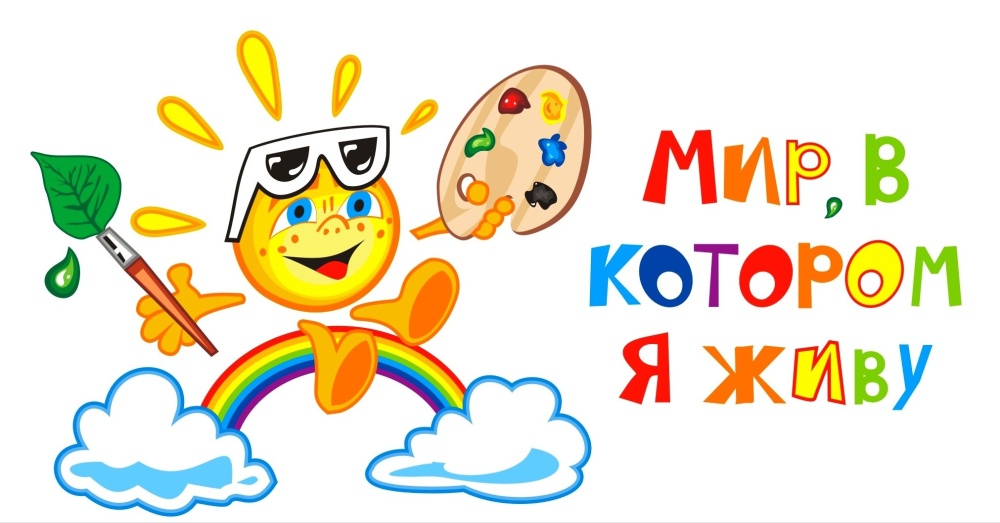 Программа составленасоциальным педагогом Лях С.И.ПРОГРАММАВОСПИТАНИЯ И СОЦИАЛИЗАЦИИ ОБУЧАЮЩИХСЯ «МИР, В КОТОРОМ Я ЖИВУ»Содержание:1. Пояснительная записка2. Содержательный раздел2.1. Цель и задачи воспитания и социализации обучающихся2.2. Основные направления и ценностные основы воспитания и социализации обучающихся.2.3. Принципы и особенности организации содержания воспитания и социализации обучающихся.2.4. Этапы организации социализации обучающихся, совместной деятельности образовательной организации с общественными организациями, системой дополнительного образования, иными социальными субъектами.2.5 Основное содержание, виды деятельности и планируемые результаты  воспитания и социализации обучающихся.2.5.1. «Я – патриот и гражданин». Воспитание гражданственности, патриотизма, уважения к правам, свободам и обязанностям человека2.5.2. «Я и общество». Воспитание социальной ответственности и компетентности.2.5.3. «Я и нравственность». Воспитание нравственных чувств, убеждений, этического сознания.2.5.4. «Я за ЗОЖ». Воспитание экологической культуры, культуры здорового и безопасного образа жизни.2.5.5. «Я и труд». Воспитание трудолюбия, сознательного, творческого отношения к образованию, труду и жизни, подготовка к сознательному выбору профессии.2.5.6. «Я и культура». Воспитание ценностного отношения к прекрасному, формирование основ эстетической культуры (эстетическое воспитание)2.6.  Основные формы организации педагогической поддержки воспитания и социализации обучающихся.2.7. Организация работы по формированию экологически целесообразного здорового и безопасного образа жизни.2.8. Мониторинг эффективности реализации программы воспитания и социализации обучающихся.2.9. Методологический инструментарий мониторинга воспитания и социализации обучающихся.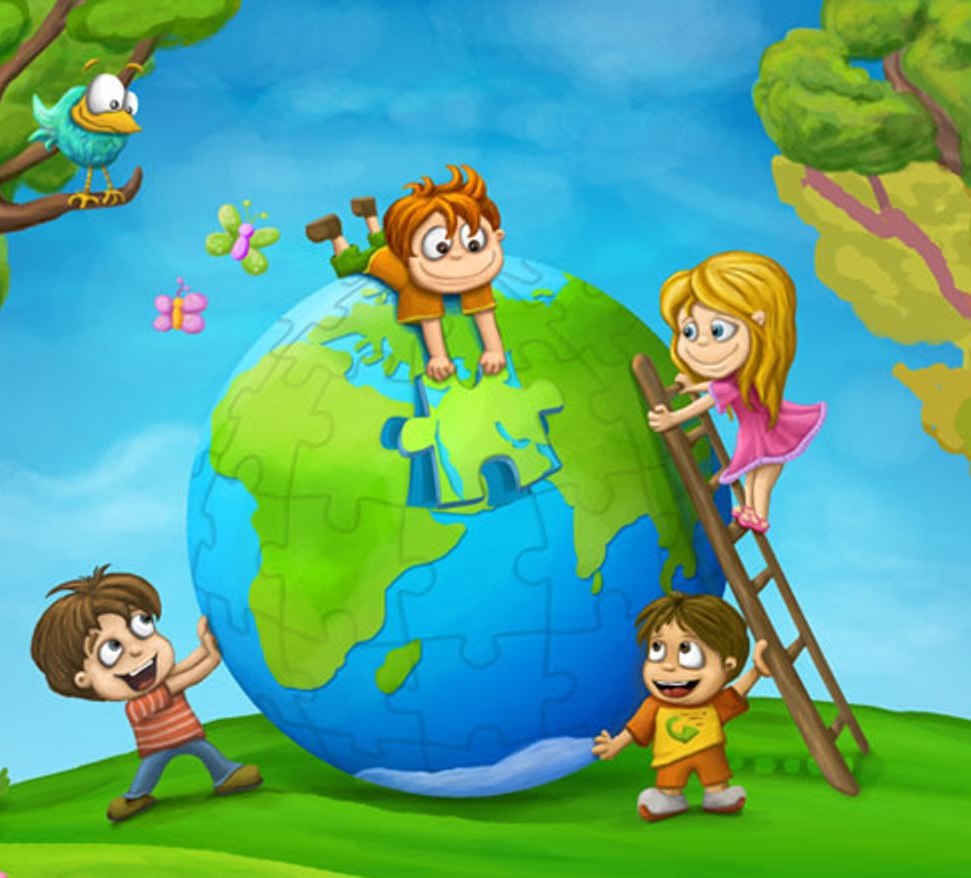 
                                                            Пояснительная запискаПрограмма воспитания и социализации обучающихся «Мир, в котором я живу» в МКОУ СОШ №1 предусматривает формирование нравственного уклада школьной жизни, обеспечивающего создание соответствующей социальной среды развития обучающихся и включающего воспитательную, учебную, внеурочную, социально значимую деятельность обучающихся, основанного на системе духовных идеалов многонационального народа России, базовых национальных ценностей, традиционных моральных норм, реализуемого в совместной социально-педагогической деятельности школы, семьи и других субъектов общественной жизни.Программа воспитания и социализации обучающихся направлена на обеспечение ихдуховно-нравственного развития и воспитания, социализации, профессиональной ориентации, формирование экологической культуры, культуры здорового и безопасного образа жизни.Воспитательный процесс реализуется тремя главными социальными институтами: семьей, школой и обществом (в целом), деятельность которых направлена на формирование ключевых компетенций.Программа воспитания и социализации обучающихся МКОУ СОШ №1 «Мир, в котором я живу» основана на требованиях к результатам освоения основных образовательных программ основного общего образования, Концепции духовно-нравственного воспитания и развития, программы формирования и развития универсальных учебных действий.Обеспечена преемственность с программой духовно-нравственного развития ивоспитания обучающихся начального общего образования.Программа воспитания и социализации учитывает возрастные особенности обучающихся и основные жизненные задачи возраста, отечественные воспитательные традиции, базовые российские ценности, с учетом современных социокультурных условий развития детства в современной России.Данная программа способствует формированию целостного пространства духовно-нравственного развития обучающихся, т.е. пространство, иначе определяемое как уклад школьной жизни, которое интегрировано в урочную, внеурочную, внешкольную, семейную деятельность обучающегося и его родителей.Программа воспитания и социализации обучающихся «Мир, в котором я живу» направлена на создание современного национального воспитательного идеала,  укорененного в духовных и культурных традициях многонационального народа Российской Федерации, нравственного, творческого и компетентного гражданина  России, способного, занимая осознанную патриотическую позицию, брать на себя ответственность за настоящее и будущее своей страны. Программа призвана воспитывать гражданина и патриота, раскрывать способности и таланты молодых россиян, готовить их к жизни в высокотехнологическом конкурентном мире.Возможность успешной реализации программы в высокой степени зависит от того,насколько полно будут созданы условия для развития таких личностных качеств обучающихся основной школы, как готовность и способность к саморазвитию, мотивация к учению и познанию, ценностно-смысловые установки, отражающие их индивидуально-личностные позиции, социальные компетентности, основы российской гражданской идентичности.МКОУ СОШ №1 создаёт условия для реализации программы воспитания и социализации обучающихся «Мир, в котором я живу», обеспечивая приобщение обучающихся к ценностям семьи, социальной группы, общечеловеческим ценностям в контексте формирования у них идентичности гражданина России и направляя образовательный процесс на воспитание ребёнка в духе любви к Родине и уважения к культурно-историческому наследию своего народа и своей страны, на развитие его творческих способностей и формирование основ его социально ответственного поведения в обществе и в семье.В программе воспитания и социализации «Мир, в котором я живу» задачи воспитания и социализации обучающихся сформулированы по направлениям, каждое из которых, будучи тесно связанным с другими, раскрывает особенности развития личности гражданина России.Структура Программы:1. Пояснительная записка2. Содержательный раздел    В первом разделе Программы определены цель и задачи (по направлениям) воспитания и социализации обучающихся.    Во втором разделе определены основные направления воспитания и социализации обучающихся. В каждом направлении раскрыта соответствующая система базовых ценностей.     В третьем разделе формулируются принципы и раскрываются особенности организации содержания воспитания и социализации обучающихся.    Четвёртый раздел раскрывает этапы организации социализации обучающихся, совместной деятельности образовательной организации с общественными организациями, системой дополнительного образования, иными социальными субъектами           Пятый раздел раскрывает по каждому из направлений организации воспитания в основной школе:- Содержание воспитания и социализации обучающихся.- Виды деятельности и формы занятий. - Планируемые результаты воспитания и социализации обучающихся.     Шестой раздел раскрывает основные формы организации педагогической поддержки воспитания и социализации обучающихся.    Седьмой раздел отражает организацию работы по формированию экологически целесообразного здорового и безопасного образа жизни.     Восьмой раздел описывает мониторинг эффективности реализации программы воспитания и социализации обучающихся.     Девятый раздел отражает методологический инструментарий мониторинга воспитания и социализации обучающихся.2. Содержательный раздел.2.1. Цель и задачи воспитания и социализации обучающихсяЦель:Целью воспитания и социализации обучающихся является создание условий, социально-педагогическая поддержка становления и развития высоконравственного, творческого, компетентного гражданина России, принимающего судьбу Отечества как свою личную, осознающего ответственность за настоящее и будущее своей страны, укоренённого в духовных и культурных традициях многонационального народа Российской Федерации.Для достижения поставленной цели воспитания и социализации обучающихся решаются следующие задачи:В области формирования личностной культуры:• формирование способности к духовному развитию, социально ориентированной, общественно полезной деятельности на основе традиционных нравственных установок и моральных норм, самовоспитания и универсальной духовно-нравственной компетенции — «становиться лучше»;• укрепление внутренней установки личности школьника поступать согласно своей совести;• формирование умения давать нравственную оценку своим и чужим поступкам;• формирование морали — осознанной обучающимися необходимости поведения, ориентированного на благо других людей и определяемого традиционными представлениями о добре и зле, справедливом и несправедливом, добродетели и пороке, должном и недопустимом;• усвоение обучающимися базовых национальных ценностей, духовных традиций народов России;• укрепление у подростка позитивной нравственной самооценки, самоуважения и жизненного оптимизма;• развитие эстетических потребностей, ценностей и чувств;• развитие трудолюбия, способности к преодолению трудностей, целеустремлённости и настойчивости в достижении результата;• формирование у подростка первоначальных профессиональных намерений и интересов;• осознание подростком ценности человеческой жизни, формирование умения противостоять в пределах своих возможностей действиям и влияниям, представляющим угрозу для жизни, физического и нравственного здоровья, духовной безопасности личности;• формирование экологической культуры, культуры здорового и безопасного образа жизни.В области формирования социальной культуры:• формирование российской гражданской идентичности, включающей в себя идентичность члена семьи, школьного коллектива, территориально-культурной общности, этнического сообщества, российской гражданской нации;• укрепление веры в Россию, чувства личной ответственности за Отечество, заботы о процветании своей страны;• развитие патриотизма и гражданской солидарности;• формирование правовых основ поведения и правовой культуры;• формирование у подростков первичных навыков успешной социализации через практику общественных отношений с представителями различных социальных групп;• формирование деятельностной социальной и гражданской позиции, развитие социальной активности;• развитие ученического самоуправления и волонтерского движения;• формирование у подростков социальных компетенций, необходимых для конструктивного, успешного и ответственного поведения в обществе;• укрепление доверия к другим людям, институтам гражданского общества, государству;• развитие доброжелательности и эмоциональной отзывчивости, понимания и сопереживания другим людям, приобретение опыта оказания помощи другим людям;• усвоение гуманистических и демократических ценностных ориентаций;• формирование осознанного и уважительного отношения к традиционным религиям и религиозным организациям России, к вере и религиозным убеждениям других людей, понимание значения религиозных идеалов в жизни человека, семьи и общества, роли традиционных религий в историческом и культурном развитии России;• формирование культуры межэтнического общения, уважения к культурным, религиозным традициям, образу жизни представителей народов России.Педагогическая поддержка социализации обучающихся средствами трудовойдеятельности. Трудовая деятельность как социальный фактор первоначально развивает у обучающихся способности преодолевать трудности в реализации своих потребностей. Её главная цель — превратить саму трудовую деятельность в осознанную потребность. По мере социокультурного развития обучающихся труд всё шире используется длясамореализации, созидания, творческого и профессионального роста. При этом сам характер труда обучающегося должен отражать тенденции индивидуализации форм трудовой деятельности, использование коммуникаций, ориентацию на общественную значимость труда и востребованность его результатов. Уникальность, авторский характер, деятельность для других должны стать основными признаками различных форм трудовой деятельности как формы социализации личности. Добровольность и безвозмездность труда, элементы волонтёрства позволяют соблюсти баланс между конкурентно-ориентированной моделью социализации будущего выпускника и его социальными императивами гражданина. Социализация обучающихся средствами трудовой деятельности должна быть направлена на формирование у них отношения к труду как важнейшему жизненному приоритету. В рамках такой социализации организация различных видов трудовой деятельности обучающихся может предусматривать привлечение для проведения отдельных мероприятий представителей различных профессий, прежде всего из числа родителей обучающихся.В области формирования семейной культуры:• укрепление отношения к семье как основе российского общества;• формирование представлений о значении семьи для устойчивого и успешного развития человека;• укрепление уважительного отношения к родителям, заботливого отношения к старшим и младшим;• усвоение нравственных ценностей семейной жизни: любовь, забота о любимом человеке, продолжение рода, духовная и эмоциональная близость членов семьи, взаимопомощь и др.;• знание традиций своей семьи, культурно-исторических и этнических традиций семей своего народа, других народов России.2.2. Основные направления и ценностные основы воспитания и социализации обучающихся.Программа воспитания и социализации обучающихся «Мир, в котором я живу» содержит шесть воспитательных направлений нацеленных на:1. Воспитание патриотизма, гражданственности, уважения к правам, свободам и  обязанностям человека: «Я – патриот и гражданин».2. Воспитание социальной ответственности и компетентности: «Я и общество».3. Воспитание нравственных чувств, убеждений, этического сознания: «Я и нравственность».4. Воспитание экологической культуры, культуры здорового и безопасного образа жизни: «Я за ЗОЖ».5. Воспитание трудолюбия, сознательного, творческого отношения к образованию, труду и жизни, подготовка к сознательному выбору профессии: «Я и труд».6. Воспитание ценностного отношения к прекрасному, формирование основ эстетической культуры: «Я и культура».Основные направления и ценностные основы воспитания и социализации обучающихся по Программе «Мир, в котором я живу».  Организация духовно-нравственного развития и воспитания обучающихся осуществляется по следующим направлениям:«Я – патриот и гражданин». Воспитание гражданственности, патриотизма, уважения к правам, свободам и обязанностям человека (ценности: любовь к России, своему народу, своему краю, гражданское общество, поликультурный мир, свобода личная и национальная, доверие к людям, институтам государства и гражданского общества, социальная солидарность, мир во всём мире, многообразие и уважение культур и народов);«Я и общество». Воспитание социальной ответственности и компетентности (ценности: правовое государство, демократическое государство, социальное государство; закон и правопорядок, социальная компетентность, социальная ответственность, служение Отечеству, ответственность за настоящее и будущее своей страны);«Я и нравственность». Воспитание нравственных чувств, убеждений, этического сознания (ценности: нравственный выбор; жизнь и смысл жизни; справедливость; милосердие; честь; достоинство; уважение родителей; уважение достоинства другого человека, равноправие, ответственность, любовь и верность; забота о старших и младших; свобода совести и вероисповедания; толерантность, представление о светской этике, вере, духовности, религиозной жизни человека, ценностях религиозного мировоззрения, формируемое на основе межконфессионального диалога; духовно-нравственное развитие личности);«Я за ЗОЖ». Воспитание экологической культуры, культуры здорового и безопасного образа жизни (ценности: жизнь во всех её проявлениях; экологическая безопасность; экологическая грамотность; физическое, физиологическое, репродуктивное, психическое, социально-психологическое, духовное здоровье; экологическая культура; экологически целесообразный здоровый и безопасный образ жизни; ресурсосбережение; экологическая этика; экологическая ответственность; социальное партнёрство для улучшения экологического качества окружающей среды; устойчивое развитие общества в гармонии с природой);«Я и труд». Воспитание трудолюбия, сознательного, творческого отношения к образованию, труду и жизни, подготовка к сознательному выбору профессии (ценности: научное знание, стремление к познанию и истине, научная картина мира, нравственный смысл учения и самообразования, интеллектуальное развитие личности; уважение к труду и людям труда; нравственный смысл труда, творчество и созидание; целеустремленность и настойчивость, бережливость, выбор профессии);«Я и культура». Воспитание ценностного отношения к прекрасному, формирование основ эстетической культуры — эстетическое воспитание (ценности: красота, гармония, духовный мир человека, самовыражение личности в творчестве и искусстве, эстетическое развитие личности).2.3. Принципы и особенности организации содержания воспитания и социализации обучающихся.Организация социально открытого пространства духовно-нравственного развития и воспитания  личности гражданина России, нравственного уклада жизни обучающихся осуществляется на основе:нравственного примера педагога;социально-педагогического партнерства;индивидуально-личностного развития;интегративности программ духовно-нравственного воспитания;социальной востребованности воспитания.Принцип системно-деятельностной организации воспитания. В основе реализации программы лежит системно-деятельностный подход. Воспитание, направленное на духовно-нравственное развитие обучающихся и поддерживаемое всем укладом школьной жизни, включает в себя организацию учебной, внеучебной, общественно значимой деятельности. Интеграция содержания различных видов деятельности обучающихся в рамках программы воспитания осуществляется на основе воспитательных идеалов и ценностей.Для решения воспитательных задач обучающиеся вместе с педагогами и родителями, иными субъектами воспитания и социализации обращаются к содержанию:• общеобразовательных дисциплин;• произведений искусства;• периодической литературы, публикаций, радио и телепередач, отражающих современную жизнь;• духовной культуры и фольклора народов России;• истории, традиций и современной жизни своей Родины, своего края, семьи;• жизненного опыта своих родителей и прародителей;• общественно полезной и личностно значимой деятельности в рамках педагогически организованных социальных и культурных практик;• других источников информации и научного знания.Содержание разных видов деятельности (учебной, семейной, общественно значимой) интегрируется вокруг сформулированной ценности. В свою очередь, ценности последовательно раскрываются в содержании образовательного процесса и всего уклада школьной жизни. Ценности не локализованы в содержании отдельного учебного предмета, формы или вида образовательной деятельности. Они пронизывают всё содержание образования, весь уклад школьной жизни, всю многоплановую деятельность обучающегося как человека,  личности, гражданина.Системно-деятельностная организация воспитания должна преодолевать изоляцию подростковых сообществ от мира старших и младших и обеспечивать их полноценную и своевременную социализацию.В социальном плане подростковый возраст представляет собой переход от зависимого детства к самостоятельной и ответственной взрослости. Важным условием духовно-нравственного развития и полноценного социального созревания является соблюдение равновесия между самоценностью детства и своевременной социализацией. Первое раскрывает для человека его внутренний идеальный мир, второе — внешний, реальный. Соединение внутреннего и внешнего миров происходит через осознание и усвоение ребёнком моральных норм, поддерживающих, с одной стороны, нравственное здоровье личности, с другой — бесконфликтное, конструктивное взаимодействие человека с другими людьми.Программа подчинена гуманным целям восхождения личности человека к извечным духовным ценностям: Добру, Истине и Красоте. Она носит ступенчатый характер, ибо, расширяя сферы и способы взаимодействия с окружающей средой, способствует формированию образованной и самостоятельной личности. Данная программа носит развивающий характер. Это позволяет её дополнять, уточнять, совершенствовать, корректировать.Принцип ориентации на идеал. Идеалы определяют смыслы воспитания, то, ради чего оно организуется. Идеалы сохраняются в традициях и служат основными ориентирами человеческой жизни, духовно-нравственного и социального развития личности. В содержании программы актуализированы идеалы, хранящиеся в истории нашей страны, в культуре Великого Новгорода.Аксиологический принцип. Аксиологический принцип позволяет социально-педагогическое пространство дифференцировать, включить в него разные общественные субъекты. В пределах системы базовых национальных ценностей общественные субъекты могут оказывать школе содействие в формировании у обучающихся той или иной группы ценностей.Принцип следования нравственному примеру. Следование примеру — ведущий метод воспитания. Пример — это возможная модель выстраивания отношений подростка с другими людьми и с самим собой. Содержание учебного процесса, внеучебной и внешкольной деятельности должно быть наполнено примерами нравственного поведения. Особое значение для духовно-нравственного развития обучающегося имеет пример учителя.Характер отношений между педагогом и детьми во многом определяет качество воспитания. Родители (законные представители), так же, как и педагог, подают ребёнку первый пример нравственности. Пример имеет огромное значение в духовно-нравственном развитии и воспитании личности.Педагоги стремятся обеспечивать наполнение всего уклада жизни обучающегося множеством примеров нравственного поведения, которые широко представлены в отечественной и мировой истории, истории и культуре традиционных религий, истории и духовно-нравственной культуре народов Российской Федерации, литературе и различных видах искусства, сказках, легендах и мифах. В содержании каждого из основных направлений воспитания и социализации широко представлены примеры духовной, нравственной, ответственной жизни, как из прошлого, так и из настоящего, в том числе получаемые при общении обучающихся с людьми, в жизни которых есть место духовному служению и моральному поступку.        Наполнение уклада школьной жизни нравственными примерами активно противодействует тем образцам циничного, аморального, откровенно разрушительного поведения, которые в большом количестве и привлекательной форме обрушивают на детское сознание средства массовой информации, компьютерные игры, и другие источники информации.Уклад школьной жизни моделирует пространство культуры с абсолютным приоритетом традиционных нравственных начал. Учитель через уклад школьной жизни вводит ребёнка в мир нравственности, духовности. Но принять ту или иную ценность ребёнок должен сам, и воплотить в собственной социально значимой деятельности. Принцип диалогического общения со значимыми другими. В формировании ценностей большую роль играет диалогическое общение подростка со сверстниками, родителями, учителем и другими значимыми взрослыми. Наличие значимого другого в воспитательном процессе делает возможным его организацию на диалогической основе. Выработка личностью собственной системы ценностей, поиски смысла жизни невозможны вне диалогического общения подростка со значимым другим.Принцип идентификации. В подростковом возрасте идентификация является ведущим механизмом развития ценностно-смысловой сферы личности. Идентификация в сочетании со следованием нравственному примеру укрепляет совесть — нравственную рефлексию личности, мораль — способность подростка формулировать собственные нравственные обязательства, социальную ответственность — готовность личности поступать в соответствии с моралью и требовать этого от других.Принцип совместного решения личностно и общественно значимых проблем. Личностные и общественные проблемы являются основными стимулами развития человека. Их решение требует не только внешней активности, но и существенной перестройки внутреннего душевного, духовного мира личности, изменения отношений личности к явлениям жизни.2. 4. Этапы организации социализации обучающихся, совместной деятельности образовательной организации с общественными организациями, системой дополнительного образования, иными социальными субъектами.Организация социализации обучающихся исходит из того, что ожидания детей связаны с успешностью, признанием со стороны семьи и сверстников, состоятельностью и самостоятельностью в реализации собственных замыслов. Целенаправленная социальная деятельность обучающихся должна быть обеспечена сформированной социальной средой школы и укладом школьной жизни. Организация социального воспитания обучающихся осуществляется в последовательностиэтапов.Организационно-административный этап (ведущий субъект – администрация школы)  включает:• создание среды школы, поддерживающей созидательный социальный опыт обучающихся, формирующей конструктивные ожидания и позитивные образцы поведения;• формирование уклада и традиций школы, ориентированных на создание системы общественных отношений обучающихся, педагогов, родительской общественности в духе гражданско-патриотических ценностей, партнерства и сотрудничества, приоритетов развития общества и государства;• развитие форм социального партнерства с общественными институтами и организациями для расширения поля социального взаимодействия обучающихся;• адаптацию процессов стихийной социальной деятельности обучающихся средствами целенаправленной деятельности по программе социализации воспитания;• координацию деятельности участников процесса социализации и воспитания –сверстников, педагогов, родителей, сотрудников школы, представителей общественных и иных организаций для решения задач социализации;• создание условий для организованной деятельности школьных социальных групп;• создание условий для влияния обучающихся на изменения школьной среды, форм, целей и стиля социального взаимодействия школьного социума;• поддержание субъектного характера социализации и воспитания обучающегося, развития его самостоятельности и инициативности в социальной деятельности.Организационно-педагогический этап (ведущий субъект – педагогический коллектив школы) включает:• обеспечение целенаправленности, системности и непрерывности процесса социализации и воспитания обучающихся;• обеспечение разнообразия форм педагогической поддержки социальной и воспитательной деятельности, создающей условия для личностного роста обучающихся, продуктивного изменения поведения;• создание в процессе взаимодействия с обучающимися условий для социальной ивоспитательной деятельности личности с использованием знаний возрастной физиологии и социологии, социальной и педагогической психологии;• создание условий для социальной и воспитательной  деятельности обучающихсяв процессе обучения и воспитания;• обеспечение возможности социализации и воспитания обучающихся в направлениях адаптации к новым социальным условиям, интеграции в новые виды социальных отношений, самоактуализации социальной деятельности;• определение динамики выполняемых обучающимися социальных ролей для оценивания эффективности их вхождения в систему общественных и профессиональных отношений;• использование социальной деятельности как ведущего фактора формирования личности обучающегося;• использование роли коллектива в формировании идейно-нравственной ориентации личности обучающегося, его социальной и гражданской позиции;• стимулирование сознательных социальных инициатив и деятельности обучающихся с опорой на мотив деятельности (желание, осознание необходимости, интерес и др.).Этап социализации обучающихся включает:• формирование активной гражданской позиции и ответственного поведения в процессе учебной, внеурочной, внешкольной, общественно значимой деятельности обучающихся;• усвоение социального опыта, основных социальных ролей, соответствующих возрасту обучающихся в части освоения норм и правил общественного поведения;• формирование у обучающегося собственного конструктивного стиля общественного поведения в ходе педагогически организованного взаимодействия с социальнымокружением;• достижение уровня физического, социального и духовного развития, адекватногосвоему возрасту;• умение решать социально-культурные задачи (познавательные, морально-нравственные, ценностно-смысловые), специфичные для возраста обучающегося;• поддержание разнообразных видов и типов отношений в основных сферах своейжизнедеятельности: общение, учеба, игра, спорт, творчество, увлечения (хобби);• активное участие в изменении школьной среды и в изменении доступных сфер жизни окружающего социума;• регулярное переосмысление внешних взаимодействий и взаимоотношений сразличными людьми в системе общественных отношений;• осознание мотивов своей социальной деятельности;• развитие способности к добровольному выполнению обязательств, как личных, так и основанных на требованиях коллектива; формирование моральных чувств, необходимых привычек поведения, волевых качеств;• владение формами и методами самовоспитания: самокритика, самовнушение, самообязательство, самопереключение, эмоционально-мысленный перенос в положение другого человека.При реализации программы воспитания и социализации обучающихся школы планируется взаимодействие с общественными организациями Апанасенковского района, гражданско-патриотической, культурной, экологической и иной направленности, детско-юношескими и молодежными организациями, объединениями, движениями для создания достаточных условий духовно-нравственного развития школьника, его воспитания и полноценной социализации в контексте формирования идентичности гражданина России, более полной реализации собственной программы воспитания и социализации обучающихся. 2.5 Основное содержание, виды деятельности и планируемые результаты  воспитания и социализации обучающихся    В реализации программы воспитания и социализации обучающихся «Мир, в котором я живу» задействованы различные институты воспитания: школа, семья, социальные партнеры, средства массовой информации.    Активное участие в реализации воспитания и социализации обучающихся принимают участие все педагоги классные руководители, педагоги-психологи,  социальные педагоги, руководители методических объединений педагогов-предметников и классных руководителей, педагоги дополнительного образования, руководители спортивных секций, руководитель научного общества обучающихся.    Активная роль в реализации Программы отводится родительской общественности: родители обучающихся; члены классных и общешкольного родительского комитета, члены Управляющего совета школы.     Педагогическая культура родителей – один из действенных факторов духовно-нравственного развития, воспитания и социализации школьников. Уклад семейной жизни представляет собой один из важнейших компонентов нравственного уклада жизни обучающегося. В силу этого повышение педагогической культуры родителей необходимо рассматривать как одно из важнейших направлений воспитания и социализации школьников.    Система работы школы по повышению педагогической культуры родителей основывается на следующих принципах:
–совместная педагогическая деятельность семьи и школы;
–сочетание педагогического просвещения с педагогическим самообразованием родителей;
–педагогическое внимание, уважение и требовательность к родителям;
–поддержка и индивидуальное сопровождение становления и развития педагогической культуры каждого из родителей;
–содействие родителям в решении индивидуальных проблем воспитания детей;
–опора на положительный опыт семейного воспитания.     В  плане повышения педагогической культуры родителей используются следующие формы работы: родительское собрание, родительская конференция, деловая игра, родительский лекторий, семейная гостиная, встреча за круглым столом, вечер вопросов и ответов, тренинги.     Педагогическая культура родителей – один из самых действенных факторов духовно-нравственного развития, воспитания и социализации школьников. Уклад семейной жизни представляет собой один из важнейших компонентов нравственного уклада жизни школьника. Возрастные модификации программы.Классные часы.В школе при составлении классными руководителями планов воспитательной работы с классными коллективами используется следующая схема распределения классных часов по блокам (из расчета – 1 классный час в неделю):2.5.1. «Я – патриот и гражданин». Воспитание гражданственности, патриотизма, уважения к правам, свободам и обязанностям человека2.5.1.1.  Основное содержание:• общее представление о политическом устройстве российского государства, его институтах, их роли в жизни общества, о символах государства, их историческом происхождении и социально-культурном значении, о ключевых ценностях современного общества России;•  представления об институтах гражданского общества, о возможностях участия граждан в общественном управлении;• понимание и одобрение правил поведения в обществе, уважение органов и лиц, охраняющих общественный порядок;• осознание конституционного долга и обязанностей гражданина своей Родины;• системные представления о народах России, об их общей исторической судьбе, о единстве народов нашей страны, знание национальных героев и важнейших событий отечественной истории;• негативное отношение к нарушениям порядка в классе, школе, общественных местах, к невыполнению человеком своих общественных обязанностей, к антиобщественным действиям, поступкам. Планируемые результаты.Воспитание гражданственности, патриотизма, уважения к правам, свободам и обязанностям человека:• личностное ценностное отношение к культурно-историческому наследию России, и культуре коренных малочисленных народов севера;• чувство ответственности за свою малую родину и страну;• знание основных прав и обязанностей граждан России, основных положений Конституции Российской Федерации, символов государства, символов Ставропольского края и Апанасенковского района;• осознание нравственных норм, их принятие, потребность и умение их применять;• ответственность за поступки, наличие собственной позиции;•  толерантное отношение к людям другой национальности и вероисповедания;•  умение противостоять асоциальным проявлениям;•  уважение к труду и людям труда;• знание национальных героев и важнейших событий истории России;• знание государственных праздников, их истории и значения для общества;• понимание защиты Отечества как конституционного долга и священной обязанности гражданина, уважительное отношение к Российской армии, к защитникам Родины.2.5.1.2.  Виды деятельности и формы занятий с обучающимися. Воспитание гражданственности, патриотизма, уважения к правам, свободам и обязанностям человека.   В ходе:- тематических классных часов гражданско-патриотической тематики,- уроков памяти, посвященных памяти героям ВОВ, жертв репрессий; воинов, погибших в горячих точках;- встреч, бесед с ветеранами войны и труда; с выпускниками, явивших собой достойные примеры гражданственности и патриотизма (общества «Ветеран», фонда инвалидов войны в Афганистане  и др.);- олимпиад и конкурсов (на знание Конституции, по основам избирательного законодательства);- экскурсий в школьный музей Воинской славы;  - поисковой и научно-исследовательской деятельности гражданского и историко-патриотического содержания в рамках музейной деятельности и конкурсной,- просмотра кинофильмов исторического и патриотического содержания,- путешествий по историческим и памятным местам,- смотров и конкурсов военно-патриотической направленности (конкурс военно-патриотической песни, конкурс рисунков и пр.),- сюжетно-ролевых игр,- изучения учебных дисциплин обучающиеся осуществляют следующую деятельность:Изучают Конституцию Российской Федерации, получают знания об основных правах и обязанностях граждан России, о политическом устройстве Российского государства, его институтах, их роли в жизни общества, о символах государства — Флаге, Гербе России, о флаге и гербе субъекта Российской Федерации Ставропольского края.Знакомятся с:- содержанием, историей государственных праздников.- героическими страницами истории России,- жизнью замечательных людей, явивших примеры гражданского служения, исполнения патриотического долга, с обязанностями гражданина;- народным творчеством, этнокультурными традициями, фольклором, особенностями быта разных народов России;- деятельностью общественных организаций патриотической и гражданской направленности, детско-юношеских движений, организаций, сообществ.Получают опыт участия в общественных мероприятиях; межкультурной коммуникации с детьми и взрослыми — представителями разных народов России,2.5.1.3. Планируемые результаты.Воспитание гражданственности, патриотизма, уважения к правам, свободам и обязанностям человека:• личностное ценностное отношение к культурно-историческому наследию России;• чувство ответственности за свою малую родину и страну;• знание основных прав и обязанностей граждан России, основных положений Конституции Российской Федерации, символов государства, символов Ставропольского края;• осознание нравственных норм, их принятие, потребность и умение их применять;• ответственность за поступки, наличие собственной позиции;•  толерантное отношение к людям другой национальности и вероисповедания;•  умение противостоять асоциальным проявлениям;•  уважение к труду и людям труда;• знание национальных героев и важнейших событий истории России;• знание государственных праздников, их истории и значения для общества;• понимание защиты Отечества как конституционного долга и священной обязанности гражданина, уважительное отношение к Российской армии, к защитникам Родины.2.5.2. «Я и общество». Воспитание социальной ответственности и компетентности2.5.2.1. Основное содержание:• осознанное принятие роли гражданина, знание гражданских прав и обязанностей, приобретение первоначального опыта ответственного гражданского поведения;• усвоение позитивного социального опыта, образцов поведения подростков и молодёжи в современном мире;• освоение норм и правил общественного поведения, психологических установок, знаний и навыков, позволяющих обучающимся успешно действовать в современном обществе;• приобретение опыта взаимодействия, совместной деятельности и общения со сверстниками, старшими и младшими, взрослыми, с реальным социальным окружением в процессе решения личностных и общественно значимых проблем;• осознанное принятие основных социальных ролей, соответствующих подростковому возрасту:— социальные роли в семье: сына (дочери), брата (сестры), помощника, ответственного хозяина (хозяйки), наследника (наследницы);— социальные роли в классе: лидер — ведомый, партнёр, инициатор, референтный в определённых вопросах, руководитель, организатор, помощник, собеседник, слушатель;— социальные роли в обществе: гендерная, член определённой социальной группы, потребитель, покупатель, пассажир, зритель, спортсмен, читатель, сотрудник и др.;• формирование собственного конструктивного стиля общественного поведения.Школьное самоуправление.Важную роль в школьном укладе играет школьное ученическое самоуправление.    Старшеклассники определяют лицо школы, именно они являются предметом гордости, являются носителями как положительного, так и отрицательного нравственного опыта школьного сообщества и являются объектом подражания учеников младших и средних классов. Таким образом, очевидно воспитывающее воздействие старшеклассников на школьную среду.Совет  старшеклассников «Лидер» является представительским органом ученического самоуправления и преследует воспитательную цель формирования социальной ответственности и компетентности обучающихся, развитию творческих способностей, самореализации, развитию интеллектуальной и духовно - нравственной сфер жизни детей и подростков.Смысл детского самоуправления в том, чтобы дети приобрели личный опыт социальных отношений. Самоуправление в школе – не столько специальная деятельность, сколько средство воспитания.Участие подростков в школьном самоуправлении оказывает содействие становлению правовой, демократической, самоуправляющей школы, обеспечивающей свободное развитие личности, формирование социальной активности, воспитание гражданственности, ответственности, уважительного отношения обучающихся к правам других людей.Совет старшеклассников:1. Координирует социально значимую деятельность обучающихся школы, планирует и организует внеклассную и внешкольную работу.2. Организует самообслуживание обучающихся, их дежурство, поддерживает дисциплину и порядок в школе.3. Устанавливает шефство старших классов над младшими.4. Готовит и проводит собрания и конференции обучающихся школы совместно с педагогами, родителями и представителями общественности – социальными партнерами образовательной организации.5. Организует выпуск газеты, дайджестов, информационных листовок и пр.6. Обсуждает, составляет планы подготовки и проведения важнейших школьных ученических мероприятий.7. Заслушивает отчеты о работе своих членов, ответственных за выполнение решений.8. Входит в состав комиссий по подведению итогов школьных смотров, конкурсов и иных мероприятий.13. Утверждает состав делегации обучающихся школы на городские конференции школьников, акции, митинги и прочие мероприятия внешкольного уровня.Самоуправление обучающихся — самостоятельность в проявлении инициативы, принятии решения и его самореализации в интересах своего коллектива или организации.Ученическое самоуправление дает возможность обучающимся:
- приобрести опыт управленческой деятельности;
- раскрыть и реализовать организаторские и творческие способности;
- ощутить свою значимость и причастность к решению вопросов и проблем школы;
- доминировать позитивные тенденции психического состояния в урочной и внеурочной деятельности.Развиваясь в различных видах деятельности детей, ученическое самоуправление охватывает все большее число задач, которые раньше решали члены педагогического коллектива.Волонтерское движение.Добровольчество (волонтёрство или волонтёрская деятельность лат. voluntarius — добровольно) — это широкий круг деятельности, включая традиционные формы взаимопомощи и самопомощи, официальное предоставление услуг и другие формы гражданского участия, которая осуществляется добровольно на благо широкой общественности без расчёта на денежное вознаграждение.Волонтёрская (добровольческая) деятельность обучающихся (волонтерское  объединение «Дети Земли»:пропаганда здорового образа жизни;просветительские беседы, направленные на профилактику наркомании, СПИДа, подростковой преступности;экологические марши, уборка мусора и загрязнений;помощь социально незащищенным гражданам.2.5.2.2. Виды деятельности. Воспитание социальной ответственности и компетентности:Участие в улучшении школьной среды, доступных сфер жизни окружающего социума через дежурство по школе, организацию и проведение субботников, акций и пр.Овладевают формами и методами самовоспитания: самокритика, эмоционально-мысленный перенос в положение другого человека на занятиях с педагогом-психологом, социальным педагогом, тренингах.Участвуют в разнообразных видах и типах отношений в основных сферах своей жизнедеятельности: общение, учёба, игра, спорт, творчество, увлечения (хобби).Приобретают опыт и осваивают основные формы сотрудничества в процессеУчаствуют в дискуссиях о ценности «простой» человеческой жизни;Сотрудничество со сверстниками и педагогами.Разрабатывают и участвуют  в реализации социальных проектов.Участвуют в организации, осуществлении и развитии школьного самоуправления.Участвуют в волонтерском движении.Основные  формы организации  деятельности  школьного самоуправления:МероприятиеДелоИграИспользуются  следующие  разновидности  форм  в работе  органов  ученического  самоуправления:- общественный  опрос (диагностика).- работа  в  группе,  - мозговая  атака,  - деловая  игра,   -ролевая  игра,  - дискуссия.       Дискуссионный  клуб -  эффективная  форма  работы. Дискуссия  (от  лат.  discussion – рассмотрение,  исследование) – всестороннее  обсуждение  спорного  вопроса  в  публичном  собрании.  В  настоящее  время  дискуссия  находит  применение  в  образовательном  и  воспитательном  процессе  школы  как  один  из  интерактивных  приемов.2.5.2.3. Планируемые результаты.Воспитание социальной ответственности и компетентности:• позитивное отношение, сознательное принятие роли гражданина;• участие в детском ученическом самоуправлении, волонтерском движении;• умение дифференцировать, принимать или не принимать информацию, поступающую из социальной среды, СМИ, Интернета исходя из традиционных духовных ценностей и моральных норм;• первоначальные навыки практической деятельности в составе различных социокультурных групп конструктивной общественной направленности;• сознательное понимание своей принадлежности к социальным общностям (семья, классный и школьный коллектив, сообщество городское, неформальные подростковые общности и др.), определение своего места и роли в этих сообществах;• знание о различных общественных и профессиональных организациях, их структуре, целях и характере деятельности;• умение обосновывать свою гражданскую позицию, вести диалог и достигать взаимопонимания;• умение моделировать простые социальные отношения, прослеживать взаимосвязь прошлых и настоящих социальных событий, прогнозировать развитие социальной ситуации в общности (семье, классном и школьном коллективе);• ценностное отношение к мужскому или женскому гендеру (своему социальному полу), знание и принятие правил полоролевого поведения в контексте традиционных моральных норм.2.5.3. «Я и нравственность». Воспитание нравственных чувств, убеждений, этического сознания.2.5.3.1. Основное содержание.• Понимание смысла гуманных отношений; понимание высокой ценности человеческой жизни;• стремление строить свои отношения с людьми и поступать по законам совести, добра и справедливости;• сознательное принятие базовых национальных российских ценностей (таких, как патриотизм, социальная солидарность, гражданственность, семья, здоровье, традиционные российские религии, труд и творчество, природа, искусство и литература и др.;• уважение к героическому прошлому и настоящему нашего Отечества;• понимание значения религиозных идеалов в жизни человека и общества, нравственной сущности правил культуры поведения, общения и речи, умение выполнять их независимо от внешнего контроля;• понимание значения нравственно-волевого усилия в выполнении учебных, учебно-трудовых и общественных обязанностей; стремление преодолевать трудности и доводить начатое дело до конца;• умение осуществлять нравственный выбор намерений, действий и поступков;• готовность к самоограничению для достижения собственных нравственных идеалов; стремление вырабатывать и осуществлять личную программу самовоспитания;• понимание и сознательное принятие нравственных норм взаимоотношений в семье; осознание значения семьи для жизни человека;• отрицательное отношение к аморальным поступкам, проявлениям эгоизма и иждивенчества, равнодушия, лицемерия, грубости, оскорбительным словам и действиям, нарушениям общественного порядка.2.5.3.2. Виды деятельности.Воспитание нравственных чувств, убеждений, этического сознания   Знакомятся с конкретными примерами высоконравственных отношений людей, участвуют в подготовке и проведении бесед.   Участвуют в общественно полезном труде.   Посещают и затем обсуждают фильмы, спектакли содержательно затрагивающие нравственно-этические вопросы.   Пишут эссе на нравственно-этические темы на материалах конкретных сообществ(семьи, подростковой дворовой группы (субкультурной тусовки), класса и т.д. (при условиианонимности) и в дальнейшем обсуждают затронутые проблемы.    Принимают добровольное участие в делах благотворительности, милосердия.    Участвуют в подготовке и проведении бесед о дружбе, любви, нравственных отношениях.Получают системные представления о нравственных взаимоотношениях в семье, расширяют опыт позитивного взаимодействия в семье (в процессе проведения бесед о семье, о родителях и прародителях, открытых семейных праздников, выполнения и презентации совместно с родителями творческих проектов, проведения других мероприятий, раскрывающих историю семьи, воспитывающих уважение к старшему поколению, укрепляющих преемственность между поколениями).2.5.3.3. Планируемые результатыВоспитание нравственных чувств, убеждений, этического сознания:• нравственное представление о дружбе и любви,• понимание нравственной сущности правил культуры поведения, общения и речи, умение выполнять их независимо от внешнего контроля;•  установление дружеских взаимоотношений в коллективе, основанных на взаимопомощи и взаимной поддержке;• умение преодолевать конфликты в общении;• умение сочетать личные и общественные интересы;•  значимость чести своей семьи, школы;• уважение родителей, уважительное отношение к старшим, доброжелательное отношение к сверстникам и младшим;• знание традиций своей семьи и школы, бережное отношение к ним;• понимание значения религиозных идеалов в жизни человека и общества;• готовность к самоограничению для достижения собственных нравственных идеалов;• способность ставить перед собой общественно значимые цели, желание участвовать в их достижении,• способность объективно оценивать себя;• умение устанавливать со сверстниками другого пола дружеские, гуманные, искренние отношения, основанные на нравственных нормах;• стремление к честности и скромности, благородству во взаимоотношениях;• понимание взаимосвязи физического, нравственного (душевного) и социально-психологического здоровья человека;• понимание возможного негативного влияния на морально-психологическое состояние человека компьютерных игр, кино, телевизионных передач, рекламы.2.5.4. «Я за ЗОЖ». Воспитание экологической культуры, культуры здорового и безопасного образа жизни.2.5.4.1. Основное содержание:• Понимание взаимной связи здоровья, экологического качества окружающей среды и экологической культуры человека;• умение придавать экологическую направленность любой деятельности, проекту, демонстрировать экологическое мышление и экологическую грамотность в разных формах деятельности;• интерес и опыт участия в спортивных соревнованиях, занятиях в спортивных секциях;• знания о различных видах здоровья человека:-  физического (сила, ловкость, выносливость),- физиологического (работоспособность, устойчивость к заболеваниям),- психического (умственная работоспособность, эмоциональное благополучие),- социально-психологического (способность справиться со стрессом, качество отношений с окружающими людьми);- репродуктивного (забота о своём здоровье как будущего родителя);- духовного (иерархия ценностей);• представление о зависимости здоровья человека от экологической культуры, культуры здорового и безопасного образа жизни;• представления о факторах окружающей природно-социальной среды, негативно влияющих на здоровье человека;• знания о способах компенсации, избегания, преодоления негативных факторов;• способность прогнозировать последствия деятельности человека в природе;• готовность участвовать в пропаганде идей здорового образа жизни;• развитие экологической грамотности родителей, привлечение их к организации общественно значимой экологически ориентированной деятельности;• устойчивая мотивация к выполнению правил личной и общественной гигиены и санитарии; рациональной организации режима дня, питания; занятиям физической культурой, спортом, туризмом; самообразованию; труду и творчеству для успешной социализации;•  негативное отношение к курению, употреблению алкогольных напитков, наркотиков и других психоактивных веществ (ПАВ) и лицам их пропагандирующим.2.5.4.2. Виды деятельности. Воспитание экологической культуры, культуры здорового и безопасного образа жизни:Беседы о ценности здоровья и его многоаспектности.Просмотр учебных, художественных, публицистических фильмов на тему экологии и здоровьесбережения с последующим обсуждением.Пропаганда экологически сообразного здорового образа жизни посредством участия в акциях различного уровня (классных, городских, федеральных).Организовывают экологически безопасный уклад школьной и домашней жизни: учатся бережно расходовать воду, электроэнергию, утилизировать мусор, сохранять места обитания растений и животных.Участвуют в экологических акций, конференциях.Участвуют в спортивных соревнованиях.Участвуют в экологических мероприятиях, проводимых общественными организациями.Составляют правильный рацион здорового питания, режим дня, учёбы и отдыха.Учатся оказывать первую доврачебную помощь пострадавшим.Получают представление о возможном негативном влиянии компьютерных игр, телевидения, рекламы на здоровье человека (в рамках бесед с педагогами, школьными психологами, медицинскими работниками, родителями).Приобретают навык противостояния негативному влиянию сверстников и взрослых на формирование вредных для здоровья привычек, зависимости от ПАВ.Разрабатывают и реализуют учебно-исследовательские и просветительские проекты по направлениям: экология и здоровье, ресурсосбережение и др.2.5.4.3. Планируемые результаты.Воспитание экологической культуры, культуры здорового и безопасного образа жизни:• знание традиций нравственно-этического отношения к природе и здоровью в культуре народов России;• знание единства и взаимовлияния различных видов здоровья человека: физического, физиологического, психического, социально-психологического, духовного, репродуктивного;• знание вариантов здорового образа жизни;• знание законодательства в области экологии и здоровья;• знания о возможном негативном влиянии компьютерных игр, телевидения, рекламы на здоровье человека;• знание и выполнение санитарно-гигиенических правил, соблюдение здоровьесберегающего режима дня;• умение рационально организовать физическую и интеллектуальную деятельность, оптимально сочетать труд и отдых, различные виды активности в целях укрепления физического, духовного и социально-психологического здоровья;• ценностное отношение к жизни во всех её проявлениях, качеству окружающей среды, своему здоровью, здоровью родителей, членов своей семьи, педагогов, сверстников;• умение демонстрировать экологическое мышление и экологическую грамотность в разных формах деятельности;• умение анализировать изменения в окружающей среде и прогнозировать последствия этих изменений для природы и здоровья человека;• понимание важности физической культуры и спорта для здоровья человека, его образования, труда и творчества, всестороннего развития личности;• личный опыт здоровьесберегающей деятельности; участие в соревнованиях, походах;•  опыт участия в пропаганде экологически целесообразного поведения, в создании экологически безопасного уклада школьной жизни; общественно значимых делах по охране природы и заботе о личном здоровье и здоровье окружающих людей;•  негативное отношение к курению, употреблению алкогольных напитков, наркотиков и других психоактивных веществ (ПАВ);• отрицательное отношение к загрязнению окружающей среды, расточительному расходованию природных ресурсов и энергии, способность давать нравственную и правовую оценку действиям, ведущим к возникновению, развитию или решению экологических проблем;• опыт участия в разработке и реализации учебно-исследовательских комплексных проектов с выявлением в них проблем экологии и здоровья и путей их решения.2.4.5. «Я и труд».2.5.5.1. Основное содержание. Воспитание трудолюбия, сознательного, творческого отношения к образованию, труду и жизни, подготовка к сознательному выбору профессии:• понимание необходимости научных знаний для развития личности и общества, их роли в жизни, труде, творчестве;• осознание нравственных основ образования;• осознание важности непрерывного образования и самообразования в течение всей жизни;• осознание нравственной природы труда, его роли в жизни человека и общества, в создании материальных, социальных и культурных благ; знание и уважение трудовых традиций своей семьи, трудовых подвигов старших поколений;• умение планировать трудовую деятельность, рационально использовать время, информацию и материальные ресурсы, соблюдать порядок на рабочем месте, осуществлять коллективную работу, в том числе при разработке и реализации учебных и учебно-трудовых проектов;• сформированность позитивного отношения к учебной и учебно-трудовой деятельности, общественно полезным делам, умение осознанно проявлять инициативу и дисциплинированность, выполнять работы по графику и в срок, следовать разработанному плану, отвечать за качество и осознавать возможные риски;• готовность к выбору профиля обучения на следующей ступени образования или профессиональному выбору в случае перехода в систему профессионального образования (умение ориентироваться на рынке труда, в мире профессий, в системе профессионального образования, соотносить свои интересы и возможности с профессиональной перспективой, получать дополнительные знания и умения, необходимые для профильного или профессионального образования);• бережное отношение к результатам своего труда, труда других людей, к школьному имуществу, учебникам, личным вещам; поддержание чистоты и порядка в классе и школе; готовность содействовать в благоустройстве школы и её ближайшего окружения;• общее знакомство с трудовым законодательством;• нетерпимое отношение к лени, безответственности и пассивности в образовании и труде.2.5.5.2. Виды деятельности. Воспитание трудолюбия, сознательного, творческого отношения к образованию, труду и жизни, подготовка к сознательному выбору профессииУчаствуют в подготовке и проведении «Недели профориентации», конкурсов проектов, трудовых десантах.Участвуют в олимпиадах, изготавливают поделки.Посещают технические и предметные кружки.Участвуют в экскурсиях, в ходе которых знакомятся с различными видами труда, с различными профессиями.Знакомятся с профессиональной деятельностью и жизненным путём своих родителей.Участвуют в различных видах общественно полезной деятельности на базе школы и взаимодействующих с ней учреждений дополнительного образования, других социальных институтов.Приобретают умения и навыки сотрудничества, ролевого взаимодействия со сверстниками, взрослыми в учебно-трудовой деятельности (в ходе сюжетно-ролевых игр по мотивам различных профессий, проведения внеурочных мероприятий: ярмарки, конкурсы, города мастеров, и т. д.).Участвуют во встречах и беседах с выпускниками школы, знакомятся с биографиями выпускников, показавших достойные примеры высокого профессионализма, творческого отношения к труду и жизни.2.5.5.3. Планируемые результаты. Воспитание трудолюбия, сознательного, творческого отношения к образованию, труду и жизни, подготовка к сознательному выбору профессии:• умение планировать трудовую деятельность, рационально использовать время, информацию и материальные ресурсы, соблюдать порядок на рабочем месте, осуществлять коллективную работу, в том числе при разработке и реализации учебных и учебно-трудовых проектов;• умение организовать процесс самообразования, творчески и критически работать с информацией из разных источников;• умение применять знания, умения и навыки для решения проектных и учебно-исследовательских задач;• самоопределение в области своих познавательных интересов;• понимание важности непрерывного образования и самообразования в течение всей жизни;• осознание нравственной природы труда, его роли в жизни человека и общества, в создании материальных, социальных и культурных благ;• знание и уважение трудовых традиций своей семьи, трудовых подвигов старших поколений;• начальный опыт участия в общественно значимых делах;• знания о разных профессиях и их требованиях к здоровью, морально-психологическим качествам, знаниям и умениям человека;• начальный опыт разработки и реализации индивидуальных и коллективных комплексных учебно-исследовательских проектов; умение работать со сверстниками в проектных или учебно-исследовательских группах;• навыки трудового творческого сотрудничества со сверстниками, младшими детьми и взрослыми;• сформированность первоначальных профессиональных намерений и интересов;• общие представления о трудовом законодательстве.2.5.6. «Я и культура».2.5.6.1. Основное содержание. Воспитание ценностного отношения к прекрасному, формирование основ эстетической культуры (эстетическое воспитание):• ценностное отношение к прекрасному, восприятие искусства как особой формы познания и преобразования мира;• эстетическое восприятие предметов и явлений действительности, развитие способности видеть и ценить прекрасное в природе, быту, труде, спорте и творчестве людей, общественной жизни;• представление об искусстве народов России.2.5.6.2. Виды деятельности. Воспитание ценностного отношения к прекрасному, формирование основ эстетической культуры (эстетическое воспитание)Получают представления об эстетических идеалах и художественных ценностях культур народов России (в ходе изучения учебных предметов, встреч с представителями творческих профессий, экскурсий к памятникам зодчества и на объекты современной архитектуры, знакомства с лучшими произведениями искусства в музеях, на выставках, по репродукциям, учебным фильмам).Знакомятся с эстетическими идеалами, традициями художественной культуры родного края, с фольклором и народными художественными промыслами (в ходе изучения учебных предметов, в системе музейной педагогики, экскурсионно-краеведческой деятельности, внеклассных мероприятий, посещение конкурсов и фестивалей народного творчества, художественных мастерских, тематических выставок).Знакомятся с местными мастерами прикладного искусства, , обсуждают прочитанные книги, художественные фильмы, телевизионные передачи, компьютерные игры на предмет их этического и эстетического содержания.Получают опыт самореализации в различных видах творческой деятельности.Выражают себя в доступных видах и формах художественного творчества на уроках технологии, изобразительного искусства, музыки и в системе учреждений дополнительного образования.Участвуют вместе с родителями в проведении выставок семейного художественного творчества, музыкальных вечеров, в экскурсионно-краеведческой деятельности, реализации культурно-досуговых программ, включая посещение объектов художественной культуры с последующим представлением своих впечатлений.Участвуют в оформлении класса и школы, озеленении пришкольного участка, стремятся внести красоту в домашний быт.2.5.6.3. Планируемые результаты. Воспитание ценностного отношения к прекрасному, формирование основ эстетической культуры (эстетическое воспитание):• ценностное отношение к прекрасному;• понимание искусства как особой формы познания и преобразования мира;• способность видеть и ценить прекрасное в природе, быту, труде, спорте и творчестве людей, общественной жизни;• опыт эстетических переживаний, наблюдений эстетических объектов в природе и социуме, эстетического отношения к окружающему миру и самому себе;• представление об искусстве народов России;• опыт эмоционального постижения народного творчества, этнокультурных традиций, фольклора народов России, коренных народов севера;• интерес к занятиям творческого характера, различным видам искусства, художественной самодеятельности;• опыт самореализации в различных видах творческой деятельности, умение выражать себя в доступных видах творчества;• опыт реализации эстетических ценностей в пространстве школы и семьи.2.6.  Основные формы организации педагогической поддержки воспитания и социализации обучающихся.Педагогическая поддержка социализации и воспитания обучающихся осуществляется в процессе обучения, создания дополнительных пространств самореализации обучающихся школы с учетом урочной и внеурочной деятельности, а также форм участия специалистов и социальных партнеров по направлениям социального воспитания, профориентации, методического обеспечения социальной деятельности и формирования социальной сред школы. Основными формами педагогической поддержки социализации и воспитания являются ролевые игры, социализация обучающихся в ходе познавательной деятельности, социализация средствами общественной и трудовой деятельности.Ролевые игры. Структура ролевой игры только намечается и остается открытой дозавершения работы. Участники принимают на себя определенные роли, обусловленныехарактером и описанием проекта. Это могут быть литературные персонажи или выдуманные герои. Игроки могут достаточно свободно импровизировать в рамках правил и выбранных персонажей, определяя направление и исход игры. По сути, сам процесс игры представляет собой моделирование группой обучающихся той или иной ситуации, реальной или вымышленной, имеющей место в историческом прошлом, настоящем или будущем. Для организации и проведения ролевых игр различных видов (на развитие компетенций, моделирующих, социодраматических, идентификационных, социометрических и др.) могут быть привлечены родители, представители различных профессий, социальных групп, общественных организаций и другие значимые взрослые. Для организации и проведения ролевых игр различных видов (на развитие компетенций, моделирующих, социодраматических, идентификационных, социометрических и др.) привлекаются родители, представители различных профессий, социальных групп, общественных организаций и другие значимые взрослые.Педагогическая поддержка социализации обучающихся в ходе познавательной деятельности. Познавательная деятельность, организуемая в рамках системно-деятельностного подхода, предполагает в качестве основных форм учебного сотрудничества сотрудничество со сверстниками и с учителем. Социальный эффект такого сотрудничества рассматривается как последовательное движение обучающегося от освоения новых коммуникативных навыков до освоения новых социальных ролей. Методы педагогической поддержки социальной деятельности в рамках познавательной деятельности направлены на поддержку различных форм сотрудничества и взаимодействия в ходе освоения учебного материала и во внеурочной деятельности.Педагогическая поддержка социализации обучающихся средствами общественной деятельности. Социальные инициативы в сфере общественного самоуправления позволяют формировать у обучающихся социальные навыки и компетентности, помогающие им лучше осваивать сферу общественных отношений. Социально значимая общественная деятельность связана с развитием гражданского сознания человека, патриотических чувств и понимания своего общественного долга. Направленность таких социальных инициатив определяет самосознание подростка как гражданина и участника общественных процессов. Спектр социальных функций обучающихся в рамках системы школьного самоуправления очень широк. В рамках этого вида деятельности обучающиеся должныиметь возможность:• участвовать в принятии решений Управляющего совета школы;• решать вопросы, связанные с самообслуживанием, поддержанием порядка,дисциплины, дежурства по классам и в школе;• контролировать выполнение обучающимися основных прав и обязанностей;• защищать права обучающихся на всех уровнях управления школой.Деятельность общественных организаций и органов ученического самоуправления в школе создаёт условия для реализации обучающимися собственных социальных инициатив, а также:• придания общественного характера системе управления образовательным процессом;• создания общешкольного уклада, комфортного для обучающихся и педагогов,способствующего активной общественной жизни школы.Важным условием педагогической поддержки социализации и воспитания обучающихся является их включение в общественно значимые дела, социальные и культурные практики. Организация и проведение таких практик могут осуществляться педагогами совместно с родителями обучающихся, квалифицированными представителями общественных и традиционных религиозных организаций, учреждений культуры.Педагогическая поддержка социализации обучающихся средствами трудовойдеятельности. Трудовая деятельность как социальный фактор первоначально развивает у обучающихся способности преодолевать трудности в реализации своих потребностей. Её главная цель — превратить саму трудовую деятельность в осознанную потребность. По мере социокультурного развития обучающихся труд всё шире используется длясамореализации, созидания, творческого и профессионального роста. При этом сам характер труда обучающегося должен отражать тенденции индивидуализации форм трудовой деятельности, использование коммуникаций, ориентацию на общественную значимость труда и востребованность его результатов. Уникальность, авторский характер, деятельность для других должны стать основными признаками различных форм трудовой деятельности как формы социализации личности. Добровольность и безвозмездность труда, элементы волонтёрства позволяют соблюсти баланс между конкурентно-ориентированной моделью социализации будущего выпускника и его социальными императивами гражданина. Социализация обучающихся средствами трудовой деятельности должна быть направлена на формирование у них отношения к труду как важнейшему жизненному приоритету. В рамках такой социализации организация различных видов трудовой деятельности обучающихся может предусматривать привлечение для проведения отдельных мероприятий представителей различных профессий, прежде всего из числа родителей обучающихся.Формирование личности обучающегося, его духовно-нравственное становление происходит не только в урочной деятельности, но и во внеурочное время, поэтому в школе уделяется большое внимание развитию системы дополнительного образования детей.В  МКОУ СОШ №1 дополнительное образование обучающихся в основной школе осуществляется через деятельность кружков и секций.2.7. Организация работы по формированию экологически целесообразногоздорового и безопасного образа жизни.Основополагающими принципами программы работы по воспитанию экологическойкультуры, культуры здорового и безопасного образа жизни являются:1.Формирование ценности здоровья и здорового образа жизни.2.Адресный подход к сопровождению здоровья обучающихся на основе данныхмониторинга здоровья.3.Поддержание интереса к двигательной и познавательной активности.4.Учет познавательной активности в двигательной деятельности.5.Единство физического и психического развития.6.Наглядность.7.Принцип непрерывности физического воспитания и образования личностина всех этапах жизнедеятельности.8.Принцип дифференцированного подхода к организации мероприятий по развитиюфизической культуры личности.9.Учет психофизических особенностей воспитанников в содержании учебного материала и применении технологий воспитания и обучения.10.Использование технологии деятельностного метода обучения.Формирование устойчивых представлений о здоровье и здоровом образе жизни, факторахвлияющих на здоровье, формирование личных убеждений, качеств и привычек,способствующих снижению риска здоровья в повседневной жизни, включает в себянесколько модулей.Деятельность школы в области непрерывного экологического здоровьесберегающего образования обучающихся.Экологическая здоровьесберегающая деятельность школы может быть представлена в виде пяти взаимосвязанных блоков:1.Создание экологически безопасной здоровьесберагающей инфраструктуры.Соответствие состояния и содержания здания и помещений школы санитарным и гигиеническим нормам, нормам пожарной безопасности, требованиям охраны здоровья иохраны труда обучающихся и работников школы:• наличие и необходимое оснащение помещений для питания обучающихся, а также для хранения и приготовления пищи;• организация качественного горячего питания;• оснащённость кабинетов, физкультурного зала, спортплощадок необходимым игровым и спортивным оборудованием и инвентарём;• наличие помещений для медицинского персонала;Ответственность за реализацию этого блока и контроль возлагаются на администрацию школы.2.Рациональная организация учебной и внеучебной деятельности обучающихся.Направлена на повышение эффективности учебной деятельности, предупреждение чрезмерного функционального напряжения и утомления, создание условий для снятия перегрузки, чередования труда и отдыха обучающихся и включает:• соблюдение гигиенических норм и требований к организации и объёму учебной ивнеучебной нагрузки (выполнение домашних заданий, занятия в кружках и спортивныхсекциях) обучающихся на всех этапах обучения;• использование методов и методик обучения, адекватных возрастным возможностям и особенностям обучающихся (использование методик, прошедших апробацию);• обучение обучающихся вариантам рациональных способов и приёмов работы сучебной информацией и организации учебного труда;• введение любых инноваций в учебной деятельности только под контролем специалистов;• строгое соблюдение всех требований к использованию технических средствобучения, в том числе компьютеров и аудиовизуальных средств;• индивидуализацию обучения (учёт индивидуальных особенностей развития: темпаразвития и темпа деятельности), работу по индивидуальным программам образования;• рациональную и соответствующую требованиям организацию уроков физическойкультуры и занятий активно-двигательного характера.Эффективность реализации этого блока зависит от администрации школы и деятельности каждого педагога.Эффективная организация физкультурно-оздоровительной работы. Направленная на обеспечение рациональной организации двигательного режима, нормального физического развития и двигательной подготовленности обучающихся всех возрастов, повышение адаптивных возможностей организма, сохранение и укрепление здоровья иформирование культуры здоровья, включает:• полноценную и эффективную работу с детьми с ограниченными возможностямиздоровья, инвалидами, а также с обучающимися всех групп здоровья (на урокахфизкультуры, в секциях и т. п.);• рациональную и соответствующую возрастным и индивидуальным особенностямразвития обучающихся организацию уроков физической культуры и занятий активно-двигательного характера;• организацию динамических перемен, физкультминуток на уроках, способствующих эмоциональной разгрузке и повышению двигательной активности;• организацию работы спортивных секций, туристических, экологических кружков,лагерей и создание условий для их эффективного функционирования;• регулярное проведение спортивно-оздоровительных, туристических мероприятий(дней спорта, соревнований, олимпиад, походов и т. п.).Реализация этого блока зависит от администрации школы, учителей физической культуры, а также всех педагогов.Профилактика детского дорожно-транспортного травматизма.Под профилактикой детского дорожно-транспортного травматизма понимаетсяцеленаправленная деятельность по своевременному выявлению, предупреждению иустранению причин и условий, способствующих дорожно-транспортным происшествиям, в которых погибают и получают травмы подростки. Эта деятельность включает комплекспрофилактических мероприятий, проводимых совместно с сотрудниками ГИБДД.Основная цель данного направления - формирование у обучающихся поведенческихнорм, обеспечивающих их безопасность как участников дорожного движения.Система включает в себя:− изучение правил дорожного движения на классных часах;− проведение профилактических бесед инспекторами ГИБДД;− проведение конкурсов внутри школы (конкурс рисунков, мини-сочинений);− участие в городских конкурсах и мероприятиях («Безопасное колесо»);− создание школы «Юных инспекторов дорожного движения» - в этой школе обучающиеся выступают помощниками в организации данной работы для обучающихся начальной школы).Просветительская работа с родителями (законными представителями).Воспитание и социализация воспитанников осуществляется не толькоОбразовательной организацией, но и семьёй в первую очередь. Взаимодействие школы и семьи имеет решающее значение для организации нравственного уклада жизни школьника.Работа с родителями включает:-лекции, консультации, клубную деятельность, курсы по различным вопросам роста и развития ребенка, его здоровья, факторов положительно и отрицательно влияющих на здоровье детей и т.п.;- ознакомление  родителей (законных представителей) с научно-методической литературы по вопросам воспитания детей;- организацию совместной работы педагогов и родителей (законных представителей) по проведению спортивных соревнований, дней здоровья, занятий по профилактике вредных привычек и т.п.2.8. Мониторинг эффективности реализации программы воспитания и социализации обучающихся.Мониторинг эффективности воспитательной деятельности осуществляется с целью оценки эффективности реализации целей и задач воспитания и социализации обучающихся.Что же именно должно стать предметом диагностики, что именно необходимо изучить для оценки эффективности воспитания и социализации? Для того чтобы ответить на этот вопрос, имеет смысл обратимся к определению воспитания. Воспитание — это управление процессом развития личности ребёнка через создание благоприятных условий. Соответственно и диагностика должна быть направлена на изучение личности обучающегося и создаваемые условия развития личности. Исходя из этого, можно выделить три основных предмета диагностики.Первый предмет диагностики — это личность самого обучающегося. В каком направлении происходит развитие личности? На какие ценности ориентируется? Какие отношения к окружающему миру, к другим людям, к самому себе складываются у него в процессе воспитания?Узнать об изменениях, происходящих в личности школьника, можно различными способами. Это может быть наблюдение за поведением и эмоционально-нравственным состоянием школьников в повседневной жизни; в специально создаваемых педагогических ситуациях; в ролевых, деловых, организационно-деятельностных играх, погружающих обучающегося в сложный мир человеческих отношений; в организуемых педагогом групповых дискуссиях по актуальным проблемам. Это может быть анализ письменных работ школьников: дневников, сочинений, эссе, статей в школьную газету и т. д.Второй предмет диагностики — это детский коллектив как одно из важнейших условий развития личности обучающегося.Третий предмет диагностики — это профессиональная позиция педагога, ещё одно важнейшее условие развития личности обучающегося. Позиция — это единство сознания и деятельности человека, где деятельность выступает одним из способов реализации его базовых ценностей. В связи с этим важно выяснить: какие профессиональные ценности сформированы у педагогов? Не меньшее значение имеет и характер педагогической позиции. Сформирована ли у воспитателя гуманистическая или авторитарная педагогическая позиция, предполагает ли он самоопределение обучающегося или рассматривает его как tabula rasa для воплощения своих замыслов? Предполагается использовать специально разработанную методику диагностики профессиональной позиции педагога как воспитателя.При этом решаются следующие задачи:
-отражение уровня, который достигают школьники в своём развитии,
-оценка организации воспитательной деятельности,
-анализ воспитательной деятельности,
-планирование дальнейшей работы по конечным результатам.Мерилом эффективности являются критерии и соответствующие им показатели. Так как целевые ориентиры и воспитательная деятельность направлены на содействие развития личности ребенка, то в качестве основных критериев и показателей избираются воспитанность обучающихся, сформированность основных потенциалов личности и их развитость.Критериями эффективности реализации воспитательной программы является динамика основных показателей воспитания и социализации обучающихся.1. Динамика развития личностной, социальной, экологической, трудовой (профессиональной) и здоровьесберегающей культуры обучающихся.2. Динамика (характер изменения) социальной, психолого-педагогической и нравственной атмосферы в образовательном учреждении.3. Динамика детско-родительских отношений и степени включённости родителей (законных представителей) в образовательный и воспитательный процесс.Ожидаемые результаты воспитания и социализации обучающихсяКаждое из основных направлений воспитания и социализации школьников должно обеспечивать принятие ими соответствующих ценностей, формирование знаний, начальных представлений, опыта эмоционально-ценностного постижения действительности и общественного действия в контексте становления идентичности (самосознания) гражданина России. При организации любого вида деятельности школьников в целях их воспитания и социализации необходимо понимать различие между воспитательными результатами и эффектами.Воспитательный результат – это те духовно-нравственные приобретения, которые получил школьник вследствие участия в той или иной деятельности. Например, пройдя туристический маршрут, школьник не только переместился в пространстве из одной географической точки в другую, преодолел сложности пути (фактический результат), но и приобрел некое знание о себе и окружающих, пережил и прочувствовал нечто как ценность, приобрел опыт самостоятельного действия (воспитательный результат). Эффект – это последствие результата, то, к чему привело достижение результата. Например, приобретенное знание, пережитые чувства и отношения, совершённые действия развили юного человека как личность, способствовали формированию его компетентности, идентичности.Воспитательные результаты любого из видов деятельности школьников распределяются по трем уровням. Первый уровень результатов – приобретение школьником социальных знаний (об общественных нормах, об устройстве общества, о социально одобряемых и неодобряемых формах поведения в обществе и т.п.), первичного понимания социальной реальности и повседневной жизни. Для достижения данного уровня результатов особое значение имеет взаимодействие ученика со своими учителями (в основном и дополнительном образовании) как значимыми для него носителями положительного социального знания и повседневного опыта.Второй уровень результатов – получение школьником опыта переживания и позитивного отношения к базовым ценностям общества (человек, семья, Отечество, природа, мир, знания, труд, культура), ценностного отношения к социальной реальности в целом. Для достижения данного уровня результатов особое значение имеет взаимодействие школьников между собой на уровне класса, школы, т.е. в защищенной, дружественной просоциальной среде. Именно в такой близкой социальной среде ребенок получает (или не получает) первое практическое подтверждение приобретенных социальных знаний, начинает их ценить (или отвергает). Третий уровень результатов – получение школьником опыта самостоятельного общественного действия. Только в самостоятельном общественном действии юный человек действительно становится (а не просто узнает о том, как стать) социальным деятелем, гражданином, свободным человеком. Для достижения данного уровня результатов особое значение имеет взаимодействие школьника с социальными субъектами за пределами школы, в открытой общественной среде. Переход от одного уровня воспитательных результатов к другому должен быть последовательным, постепенным, что должно учитываться при организации воспитания и социализации школьников.Достижение трех уровней воспитательных результатов обеспечивает появление значимых эффектов воспитания и социализации детей – формирование у школьников коммуникативной, этической, социальной, гражданской компетентности и социокультурной идентичности в ее национально-государственном, этническом, религиозном, гендерном и других аспектах.Результаты воспитательной деятельности определяются с помощью мониторинговых исследований, составления портфолио школьников в целях определения эффективности воспитательной деятельности школы.В соответствии с избранными критериями и показателями подбираются или создаются диагностические методики. На ряду с педагогическими используются социологические и психологические методики, что способствует более объективному и обстоятельному изучению эффективности воспитательной работы.Необходимо указать критерии, по которым изучается динамика процесса воспитания и социализации обучающихся.1. Положительная динамика (тенденция повышения уровня нравственного развития обучающихся) — увеличение значений выделенных показателей воспитания и социализации обучающихся на интерпретационном этапе по сравнению с результатами контрольного этапа исследования (диагностический).2. Инертность положительной динамики подразумевает отсутствие характеристик положительной динамики и возможное увеличение отрицательных значений показателей воспитания и социализации обучающихся на интерпретационном этапе по сравнению с результатами контрольного этапа исследования (диагностический);3. Устойчивость (стабильность) исследуемых показателей духовно-нравственного развития, воспитания и социализации обучающихся на интерпретационном и контрольном этапах исследования. При условии соответствия содержания сформировавшихся смысловых систем у подростков, в педагогическом коллективе и детско-родительских отношениях общепринятым моральным нормам устойчивость исследуемых показателей может являться одной из характеристик положительной динамики процесса воспитания и социализации обучающихся.Следует обратить внимание на то, что несоответствие содержания, методов воспитания и социализации обучающихся возрастным особенностям развития личности, формальное отношение со стороны преподавателей и неблагоприятный психологический климат в учебном учреждении могут стать причиной инертности положительной динамики и появления тенденций отрицательной динамики процесса воспитания и социализации обучающихся.2.9. Методологический инструментарий мониторинга воспитания и социализации обучающихся.Методологический инструментарий мониторинга воспитания и социализации обучающихся предусматривает использование следующих методов:Тестирование (метод тестов) — исследовательский метод, позволяющий выявить степень соответствия планируемых и реально достигаемых результатов воспитания и социализации обучающихся путём анализа результатов и способов выполнения обучающимися ряда специально разработанных заданий.Опрос — получение информации, заключённой в словесных сообщениях обучающихся. Для оценки эффективности деятельности образовательного учреждения по воспитанию и социализации обучающихся используются следующие виды опроса:• анкетирование — эмпирический социально-психологический метод получения информации на основании ответов обучающихся на специально подготовленные вопросы анкеты;• интервью — вербально-коммуникативный метод, предполагающий проведение разговора между исследователем и обучающимися по заранее разработанному плану, составленному в соответствии с задачами исследования процесса воспитания и социализации обучающихся. В ходе интервью исследователь не высказывает своего мнения и открыто не демонстрирует своей личной оценки ответов обучающихся или задаваемых вопросов, что создаёт благоприятную атмосферу общения и условия для получения более достоверных результатов;• беседа — специфический метод исследования, заключающийся в проведении тематически направленного диалога между исследователем и обучающимися с целью получения сведений об особенностях процесса воспитания и социализации обучающихся.Психолого-педагогическое наблюдение — описательный психолого-педагогический метод исследования, заключающийся в целенаправленном восприятии и фиксации особенностей, закономерностей развития и воспитания обучающихся. В рамках мониторинга предусматривается использование следующих видов наблюдения:• включённое наблюдение — наблюдатель находится в реальных деловых или неформальных отношениях с обучающимися, за которыми он наблюдает и которых он оценивает;• узкоспециальное наблюдение — направлено на фиксирование строго определённых параметров (психолого-педагогических явлений) воспитания и социализации обучающихся.Мониторинг осуществляется на основе пакета методик, используемого в школе:МЛАДШИЙ ПОДРОСТОК (5-6 класс)Формирование образа жизни, достойного человека.Формирование образа человека.Укрепление духовных сил школьника.Необходимость человека для других людейИзучение истории, традиций.СТАРШИЙ ПОДРОСТОК (7-8 класс)Становление в группе, обществе, государстве.Представитель своего поколения, формирование чувства патриотизма.Знание истории своей Родины. Гордость за Родину, забота о Родине.Труд на благо Родине. Интерес к социальным событиям.Я – девушка. Я – юноша.Умение обсуждать и осмысливать значение происходящего в стране.Выстраивать перспективы своей жизни в тесной связи с судьбой Отечества.СТАРШЕКЛАССНИК (9-11 класс)Формирование ответственной гражданской позиции.Человек, как творец своей жизни.Ценности жизни.Формируется образ жизни на основе идеальных представлений о ней. Уважение всех возрастов. Уважение к традициям, сохранение их.1 блок2 блокПрограммный тематический классный час.Классный час с тематикой социально-психологической службы3 блок4 блокКлассный час по профилактике и безопасностиКлассный час из компонента воспитательной работы с конкретным классным коллективом.Воспитание социальной ответственности и компетентностиАктивное участие в формировании школьной среды, доступных сфер жизни окружающего социума.- беседы,-тематические классные часы,- взаимодействие с социальными партнёрами  и общественными организациями,-организация и проведение трудовых десантов, -участие в анализе проведенных классных и общешкольных мероприятий,-разработка и участие в организации мониторингов результатов по различным видам воспитательной деятельности,-организация и проведение культмассовых мероприятий,- организация и реализациясоциально значимых проектов,- организация работы органа ученического самоуправления«Лидер» ,- решение вопросов, связанных с самообслуживанием, поддержанием порядка, дисциплины, контроль за выполнением обучающимися правил внутреннего распорядка школы,- защита права обучающихся –участие в работе Управляющегосовета школы, в заседаниях Совета профилактики и др.Воспитание социальной ответственности и компетентностиОвладение формами и методами самовоспитания: самокритика, самовнушение, самообязательство, самопереключение, эмоционально-мысленный перенос в положение другого человека.- беседы,-тематические классные часы,- взаимодействие с социальными партнёрами  и общественными организациями,-организация и проведение трудовых десантов, -участие в анализе проведенных классных и общешкольных мероприятий,-разработка и участие в организации мониторингов результатов по различным видам воспитательной деятельности,-организация и проведение культмассовых мероприятий,- организация и реализациясоциально значимых проектов,- организация работы органа ученического самоуправления«Лидер» ,- решение вопросов, связанных с самообслуживанием, поддержанием порядка, дисциплины, контроль за выполнением обучающимися правил внутреннего распорядка школы,- защита права обучающихся –участие в работе Управляющегосовета школы, в заседаниях Совета профилактики и др.Воспитание социальной ответственности и компетентностиАктивное и осознанное участие в разнообразных видах и типах отношений в основных сферах своей жизнедеятельности: общение, учёба, игра, спорт, творчество, увлечения (хобби).- беседы,-тематические классные часы,- взаимодействие с социальными партнёрами  и общественными организациями,-организация и проведение трудовых десантов, -участие в анализе проведенных классных и общешкольных мероприятий,-разработка и участие в организации мониторингов результатов по различным видам воспитательной деятельности,-организация и проведение культмассовых мероприятий,- организация и реализациясоциально значимых проектов,- организация работы органа ученического самоуправления«Лидер» ,- решение вопросов, связанных с самообслуживанием, поддержанием порядка, дисциплины, контроль за выполнением обучающимися правил внутреннего распорядка школы,- защита права обучающихся –участие в работе Управляющегосовета школы, в заседаниях Совета профилактики и др.Воспитание социальной ответственности и компетентностиПриобретение опыта и освоение основных форм учебного сотрудничества: сотрудничество со сверстниками и с учителями. Активное участие в организации, осуществлении и развитии школьного самоуправления.- беседы,-тематические классные часы,- взаимодействие с социальными партнёрами  и общественными организациями,-организация и проведение трудовых десантов, -участие в анализе проведенных классных и общешкольных мероприятий,-разработка и участие в организации мониторингов результатов по различным видам воспитательной деятельности,-организация и проведение культмассовых мероприятий,- организация и реализациясоциально значимых проектов,- организация работы органа ученического самоуправления«Лидер» ,- решение вопросов, связанных с самообслуживанием, поддержанием порядка, дисциплины, контроль за выполнением обучающимися правил внутреннего распорядка школы,- защита права обучающихся –участие в работе Управляющегосовета школы, в заседаниях Совета профилактики и др.Воспитание нравственных чувств, убеждений, этического сознанияЗнакомство с конкретными примерами высоконравственных отношений людей.- организация и посещение выставок, экскурсий, походов в городской драматический театр; кинотеатры и т.д.- организация, проведение и участие в коллективных играх,- участие в благотворительных акциях, участие в акции милосердия,- волонтёрское движение,шефство над ветеранами ВОВ,- социальные проекты,- праздники,- соревнования,- творческие мероприятия,- научно-исследовательская работа на темы, раскрывающие историю семьи, преемственность между поколениями, героическом прошлом страны,- участие в работе семейного клуба «СемьЯ»,- выполнение и презентация совместно с родителями творческих проектов.Воспитание нравственных чувств, убеждений, этического сознанияУчастие в общественно полезном труде в школе, городе.- организация и посещение выставок, экскурсий, походов в городской драматический театр; кинотеатры и т.д.- организация, проведение и участие в коллективных играх,- участие в благотворительных акциях, участие в акции милосердия,- волонтёрское движение,шефство над ветеранами ВОВ,- социальные проекты,- праздники,- соревнования,- творческие мероприятия,- научно-исследовательская работа на темы, раскрывающие историю семьи, преемственность между поколениями, героическом прошлом страны,- участие в работе семейного клуба «СемьЯ»,- выполнение и презентация совместно с родителями творческих проектов.Воспитание нравственных чувств, убеждений, этического сознанияПринятие добровольного участия в делах благотворительности, милосердия, в оказании помощи нуждающимся, заботе о животных, живых существах, природе.- организация и посещение выставок, экскурсий, походов в городской драматический театр; кинотеатры и т.д.- организация, проведение и участие в коллективных играх,- участие в благотворительных акциях, участие в акции милосердия,- волонтёрское движение,шефство над ветеранами ВОВ,- социальные проекты,- праздники,- соревнования,- творческие мероприятия,- научно-исследовательская работа на темы, раскрывающие историю семьи, преемственность между поколениями, героическом прошлом страны,- участие в работе семейного клуба «СемьЯ»,- выполнение и презентация совместно с родителями творческих проектов.Воспитание нравственных чувств, убеждений, этического сознанияРасширение положительного опыта общения со сверстниками в учёбе, общественной работе, отдыхе, спорте.- организация и посещение выставок, экскурсий, походов в городской драматический театр; кинотеатры и т.д.- организация, проведение и участие в коллективных играх,- участие в благотворительных акциях, участие в акции милосердия,- волонтёрское движение,шефство над ветеранами ВОВ,- социальные проекты,- праздники,- соревнования,- творческие мероприятия,- научно-исследовательская работа на темы, раскрывающие историю семьи, преемственность между поколениями, героическом прошлом страны,- участие в работе семейного клуба «СемьЯ»,- выполнение и презентация совместно с родителями творческих проектов.Воспитание нравственных чувств, убеждений, этического сознанияПолучение системных представлений о нравственных взаимоотношениях в семье, расширение опыта позитивного взаимодействия в семье.- организация и посещение выставок, экскурсий, походов в городской драматический театр; кинотеатры и т.д.- организация, проведение и участие в коллективных играх,- участие в благотворительных акциях, участие в акции милосердия,- волонтёрское движение,шефство над ветеранами ВОВ,- социальные проекты,- праздники,- соревнования,- творческие мероприятия,- научно-исследовательская работа на темы, раскрывающие историю семьи, преемственность между поколениями, героическом прошлом страны,- участие в работе семейного клуба «СемьЯ»,- выполнение и презентация совместно с родителями творческих проектов.Воспитание экологической культуры, культуры здорового и безопасного образа жизниПолучение представлений о здоровье, здоровом образе жизни, природных возможностях человеческого организма, их обусловленности экологическим качеством окружающей среды, о неразрывной связи экологической культуры человека и его здоровья.- беседы,-просмотры фильмов,-игровые и тренинговые программы,-изучение общеобразовательных дисциплин,-участие в научно- исследовательской работе и проектной деятельности,-беседы,- тематические классные часы,-взаимодействие с социальными партнёрами  и общественными организациями,-реализация превентивных программ,-организация, проведение экологических акций, - школьные и городские конференции,- коллективные природоохранные проекты- конкурсы социальной рекламы,  - консультации психолога и социального педагога- проведение родительских собраний на тему привития норм здорового образа жизни в семье,- мониторинг и анкетирование.Воспитание экологической культуры, культуры здорового и безопасного образа жизниОбучение экологически грамотному поведению в школе, дома, в загородной и городской среде: организация экологически безопасного уклада школьной и домашней жизни, бережного расходования воды, электроэнергии, утилизирования мусора, сохранения места обитания растений и животных.- беседы,-просмотры фильмов,-игровые и тренинговые программы,-изучение общеобразовательных дисциплин,-участие в научно- исследовательской работе и проектной деятельности,-беседы,- тематические классные часы,-взаимодействие с социальными партнёрами  и общественными организациями,-реализация превентивных программ,-организация, проведение экологических акций, - школьные и городские конференции,- коллективные природоохранные проекты- конкурсы социальной рекламы,  - консультации психолога и социального педагога- проведение родительских собраний на тему привития норм здорового образа жизни в семье,- мониторинг и анкетирование.Воспитание экологической культуры, культуры здорового и безопасного образа жизниУчастие в практической природоохранительной деятельности, в деятельности городского  экологического центра.- беседы,-просмотры фильмов,-игровые и тренинговые программы,-изучение общеобразовательных дисциплин,-участие в научно- исследовательской работе и проектной деятельности,-беседы,- тематические классные часы,-взаимодействие с социальными партнёрами  и общественными организациями,-реализация превентивных программ,-организация, проведение экологических акций, - школьные и городские конференции,- коллективные природоохранные проекты- конкурсы социальной рекламы,  - консультации психолога и социального педагога- проведение родительских собраний на тему привития норм здорового образа жизни в семье,- мониторинг и анкетирование.Воспитание экологической культуры, культуры здорового и безопасного образа жизниПриобретение навыков противостояния негативному влиянию сверстников и взрослых на формирование вредных для здоровья привычек, зависимости от ПАВ.- беседы,-просмотры фильмов,-игровые и тренинговые программы,-изучение общеобразовательных дисциплин,-участие в научно- исследовательской работе и проектной деятельности,-беседы,- тематические классные часы,-взаимодействие с социальными партнёрами  и общественными организациями,-реализация превентивных программ,-организация, проведение экологических акций, - школьные и городские конференции,- коллективные природоохранные проекты- конкурсы социальной рекламы,  - консультации психолога и социального педагога- проведение родительских собраний на тему привития норм здорового образа жизни в семье,- мониторинг и анкетирование.Воспитание экологической культуры, культуры здорового и безопасного образа жизниРазработка и реализация учебно-исследовательских и просветительских проектов по направлениям: экология и здоровье, ресурсосбережение, экология и бизнес и др.- беседы,-просмотры фильмов,-игровые и тренинговые программы,-изучение общеобразовательных дисциплин,-участие в научно- исследовательской работе и проектной деятельности,-беседы,- тематические классные часы,-взаимодействие с социальными партнёрами  и общественными организациями,-реализация превентивных программ,-организация, проведение экологических акций, - школьные и городские конференции,- коллективные природоохранные проекты- конкурсы социальной рекламы,  - консультации психолога и социального педагога- проведение родительских собраний на тему привития норм здорового образа жизни в семье,- мониторинг и анкетирование.Воспитание трудолюбия, сознательного, творческого отношения к образованию, труду и жизни, подготовка к сознательному выбору профессииУчастие в различных видах общественно полезной деятельности- конкурсы научных проектов,- мастер- классы, - творческие площадки,- экскурсии,  - трудовые десанты.- организация временного трудоустройства.- вечера встреч выпускников  др.Воспитание трудолюбия, сознательного, творческого отношения к образованию, труду и жизни, подготовка к сознательному выбору профессииУчастие в олимпиадах по учебным предметам.- конкурсы научных проектов,- мастер- классы, - творческие площадки,- экскурсии,  - трудовые десанты.- организация временного трудоустройства.- вечера встреч выпускников  др.Воспитание трудолюбия, сознательного, творческого отношения к образованию, труду и жизни, подготовка к сознательному выбору профессииУчастие в экскурсиях на промышленные и сельскохозяйственные предприятия, в научные организации, учреждения культуры, в ходе которых знакомятся с различными видами труда, с различными профессиями.- конкурсы научных проектов,- мастер- классы, - творческие площадки,- экскурсии,  - трудовые десанты.- организация временного трудоустройства.- вечера встреч выпускников  др.Воспитание трудолюбия, сознательного, творческого отношения к образованию, труду и жизни, подготовка к сознательному выбору профессииЗнакомство с профессиональной деятельностью и жизненным путём своих родителей и прародителей.- конкурсы научных проектов,- мастер- классы, - творческие площадки,- экскурсии,  - трудовые десанты.- организация временного трудоустройства.- вечера встреч выпускников  др.Воспитание трудолюбия, сознательного, творческого отношения к образованию, труду и жизни, подготовка к сознательному выбору профессииПриобретение умений и навыки сотрудничества, ролевого взаимодействия со сверстниками, взрослыми в учебно-трудовой деятельности- конкурсы научных проектов,- мастер- классы, - творческие площадки,- экскурсии,  - трудовые десанты.- организация временного трудоустройства.- вечера встреч выпускников  др.Воспитание трудолюбия, сознательного, творческого отношения к образованию, труду и жизни, подготовка к сознательному выбору профессииУчастие во встречах и беседах с выпускниками, показавшими достойные примеры высокого профессионализма, творческого отношения к труду и жизни.- конкурсы научных проектов,- мастер- классы, - творческие площадки,- экскурсии,  - трудовые десанты.- организация временного трудоустройства.- вечера встреч выпускников  др.Воспитание трудолюбия, сознательного, творческого отношения к образованию, труду и жизни, подготовка к сознательному выбору профессииОбучение творчески и критически работать с информацией (целенаправленный сбор информации, её структурирование, анализ и обобщение из разных источников).- конкурсы научных проектов,- мастер- классы, - творческие площадки,- экскурсии,  - трудовые десанты.- организация временного трудоустройства.- вечера встреч выпускников  др.Воспитание ценностного отношения к прекрасному, формирование основ эстетической культуры (эстетическое воспитание)Получение представлений об эстетических идеалах и художественных ценностях культур народов России.- изучение общеобразовательных предметов,-встречи с представителями творческих профессий,-посещение театра, киноцентров, выставок.-система экскурсионно-краеведческой деятельности,- внеклассные мероприятия, - конкурсы и фестивали,-художественные мастерские,-тематические выставки, - школьный этнографический музей,-беседы, диспуты, круглые столы,-занятия в структуре дополнительного образования,- конкурс «Лучший класс»,- конкурс кабинетов,- трудовой десант.Воспитание ценностного отношения к прекрасному, формирование основ эстетической культуры (эстетическое воспитание)Знакомство с эстетическими идеалами, традициями художественной культуры родного края, с фольклором и народными художественными промыслами.- изучение общеобразовательных предметов,-встречи с представителями творческих профессий,-посещение театра, киноцентров, выставок.-система экскурсионно-краеведческой деятельности,- внеклассные мероприятия, - конкурсы и фестивали,-художественные мастерские,-тематические выставки, - школьный этнографический музей,-беседы, диспуты, круглые столы,-занятия в структуре дополнительного образования,- конкурс «Лучший класс»,- конкурс кабинетов,- трудовой десант.Воспитание ценностного отношения к прекрасному, формирование основ эстетической культуры (эстетическое воспитание)Получение опыта самореализации в различных видах творческой деятельности, развитие умения выражать себя в доступных видах и формах художественного творчества на уроках изо и технологии и в системе дополнительного образования.- изучение общеобразовательных предметов,-встречи с представителями творческих профессий,-посещение театра, киноцентров, выставок.-система экскурсионно-краеведческой деятельности,- внеклассные мероприятия, - конкурсы и фестивали,-художественные мастерские,-тематические выставки, - школьный этнографический музей,-беседы, диспуты, круглые столы,-занятия в структуре дополнительного образования,- конкурс «Лучший класс»,- конкурс кабинетов,- трудовой десант.Воспитание ценностного отношения к прекрасному, формирование основ эстетической культуры (эстетическое воспитание)Участие совместно с родителями в проведении выставок семейного художественного творчества, в экскурсионно-краеведческой деятельности.Участие в оформлении класса и школы, озеленении пришкольного участка.- изучение общеобразовательных предметов,-встречи с представителями творческих профессий,-посещение театра, киноцентров, выставок.-система экскурсионно-краеведческой деятельности,- внеклассные мероприятия, - конкурсы и фестивали,-художественные мастерские,-тематические выставки, - школьный этнографический музей,-беседы, диспуты, круглые столы,-занятия в структуре дополнительного образования,- конкурс «Лучший класс»,- конкурс кабинетов,- трудовой десант.Формирование экологически целесообразного, здорового и безопасного образа жизниУмение составлять рациональный режим дня и отдыха; следовать рациональному режиму дня и отдыха на основе знаний о динамике работоспособности, утомляемости, напряжённости разных видов деятельности; выбирать оптимальный режим дня с учётом учебных и внеучебных нагрузок.Умение планировать и рационально распределять учебные нагрузки и отдых в период подготовки к экзаменам; знание и умение эффективного использования индивидуальных особенностей работоспособности;Знание основ профилактики переутомления и перенапряжения. Представление о рисках для здоровья неадекватных нагрузок и использования биостимуляторов. Потребность в двигательной активности и ежедневных занятиях физической культурой;- организация режима ступенчатого повышения нагрузки для обучающихся 5-х классов, с целью обеспечения адаптации к новым условиям;           - проведение Родительских собраний о режиме дня школьников  разных возрастных групп;- классные часы о динамике работоспособности, методике выполнения домашних заданий, с целью снижения утомляемости;- психологическое тестирование по выявлению индивидуальных особенностей работоспособности;- контроль за дозированием  домашних заданий;- семинары на тему здоровьесберегающих технологий в учебном процессе,- физкультминутки на уроках;- общешкольные  «Дни здоровья»;- каникулярные оздоровительные кампании;- внеклассная работа по ПДД и ОБЖ.Формирование экологически целесообразного, здорового и безопасного образа жизниПредставление о рациональном питании как важной составляющей части здорового образа жизни; знания о правилах питания, направленных на сохранение и укрепление здоровья; готовность соблюдать правила рационального питания;- охват горячим питанием  всех обучающихся;- контроль пищевого рациона (достаточность, сбалансированность, витаминизированность);- продолжение работы на уроках технологии; знакомство с основами диетологии с целью предотвращения заболеваний;- классные часы о  традициях, связанных  с питанием русской кухни.Формирование экологически целесообразного, здорового и безопасного образа жизни- сотрудничество с ГБУЗ  «Апанасенковская РБ им.Н.И.Пальчикова»,  с целью проведения лекций, бесед с обучающимися и родительской общественностью;- волонтерское движение;- конкурс агитбригад,- конкурсы социальной рекламы;- акции на тему «За здоровый образ жизни»,- консультации психолога и социального педагога;- тренинги по психологии,- тематические классные часы и др.Развитие представлений подростков о ценности здоровья, важности и необходимости бережного отношения к нему; расширение знаний обучающихся о правилах здорового образа жизни, воспитание готовности соблюдать эти правила;Направления деятельности кружков  и секцийНазвание кружков, секций и объединенийВоспитание гражданственности, патриотизма, уважения к правам, свободам и  обязанностям человекаКазачья удальВоспитание гражданственности, патриотизма, уважения к правам, свободам и  обязанностям человекаЮнармияВоспитание гражданственности, патриотизма, уважения к правам, свободам и  обязанностям человекаШкола – Музей – ПамятьВоспитание гражданственности, патриотизма, уважения к правам, свободам и  обязанностям человека История казачества СтавропольяВоспитание ценностного отношения к прекрасному, формирование основ эстетической культурыБольшая переменаВоспитание ценностного отношения к прекрасному, формирование основ эстетической культуры«Театр моды»Воспитание ценностного отношения к прекрасному, формирование основ эстетической культуры«Казачата»Воспитание ценностного отношения к прекрасному, формирование основ эстетической культуры«Радуга»Воспитание ценностного отношения к прекрасному, формирование основ эстетической культуры«Волшебные кисточки»Воспитание социальной ответственности и компетентностиЛидерВоспитание социальной ответственности и компетентности«Светофор»Воспитание социальной ответственности и компетентности ТеннисВоспитание социальной ответственности и компетентностиБаскетболВоспитание социальной ответственности и компетентностиВолейболВоспитание экологической культурыВ союзе с природой№модуляСодержаниеМетоды и формы реализации1способность составлятьрациональный режим дня иотдыха; следовать рациональному режиму дня и отдыха на основе знаний о динамике работоспособности, утомляемости, напряжённости разных видов деятельности;выбирать оптимальный режим дня с учётом учебных и внеучебных нагрузок;умение планировать и рационально распределять учебные нагрузки и отдых в период подготовки к экзаменам;знание и умение эффективного использования индивидуальных особенностей работоспособности;знание основ профилактики переутомления и перенапряжения.организация режима ступенчатого повышения нагрузки для обучающихся 5-х классов, с целью обеспечения адаптации к новым условиям;проведение родительских собраний о режиме дня обучающихся разных возрастных групп;классные часы о динамике работоспособности, методике выполнения домашних заданий, с целью снижения утомляемости;психологическое тестирование по выявлению индивидуальных особенностей работоспособности обучающихся;контроль за дозированием домашних заданий;семинар «Здоровьесберегающие технологиив учебном процессе»;мониторинг загруженности обучающихся компьютерной деятельностью.2представление о необходимой идостаточной двигательной активности, элементах и правилах закаливания, выбор соответствующих возрасту физических нагрузок и их видов;представление о рисках для здоровья неадекватных нагрузок и использования биостимуляторов;потребность в двигательной активности и ежедневных занятиях физической культурой;умение осознанно выбирать индивидуальные программы двигательной активности, включающие малые виды физкультуры (зарядка) и регулярные занятия спортом.Для реализации этого модуля необходима интеграция с курсом физической культуры.организация подвижных перемен,динамических пауз;физкультминутки на уроках;общешкольные «Дни здоровья»;организация походов выходного дня;программа летнего оздоровительного сезона;внеклассная работа по ПДД и ОБЖ.3навыки оценки собственного функционального состояния (напряжения, утомления, переутомления) по субъективным показателям (пульс, дыхание, состояние кожных покровов) с учётом собственных индивидуальных особенностей;навыки работы в условиях стрессовых ситуаций;владение элементами саморегуляции для снятия эмоционального и физического напряжения;навыки самоконтроля за собственным состоянием, чувствами в стрессовых ситуациях;представления о влиянии позитивных и негативных эмоций на здоровье, факторах, их вызывающих, и условиях снижения риска негативных влияний;навыки эмоциональной нагрузки и их использование в повседневной жизни;навыки управления своим эмоциональным состоянием и поведением.проведение классных часов – тренингов поразвитию навыков умственного напряжения, снятию стрессовых состояний;тестирование уровня физической подготовленности воспитанников;мониторинг здоровья обучающихся поитогам медицинского осмотра;создание «Паспорта здоровья»;ознакомление учителей и родителей с данными медицинского осмотра;родительские собрания по актуализацииценности здоровья;ролевые игры «Слово лечит, словом можноранить».4представление о рациональномпитании как важной составляющей части здорового образа жизни;знания о правилах питания, направленных на сохранение и укрепление здоровья;готовность соблюдать правила рационального питания;знание правил этикета, связанных с питанием, осознание того, что навыки этикета являются неотъемлемой частью общей культуры личности;представление о социокультурных аспектах питания, его связи с культурой и историей народа;интерес к народным традициям, связанным с питанием и здоровьем, расширение знаний об истории и традициях своего народа; чувство уважения к культуре своего народа, культуре и традициям других народовохват горячим питанием максимального числа обучающихся;контроль пищевого рациона (достаточность,сбалансированность, витаминизированность);продолжение работы по программе «Здоровое питание» на уроках биологии в параллелях 5- 7 классов;знакомство с основами диетологии с цельюпредотвращения заболевания анорексией;классные часы о традициях, связанных спитанием русской, индийской, английскойкухни.5развитие представлений подростков о ценности здоровья, важности и необходимости бережного отношения к нему;расширение знаний обучающихся о правилах здорового образа жизни, воспитание готовности соблюдать эти правила;формирование адекватной самооценки, развитие навыков регуляции своего поведения, эмоционального состояния;формирование умений оцениватьситуацию и противостоять негативному давлению со стороны окружающих;формирование представлений о наркотизации как поведении, опасном для здоровья, о неизбежных негативных последствиях наркотизации для творческих, интеллектуальных способностей человека, возможности самореализации, достижения социального успеха;включение подростков в социально значимую деятельность, позволяющую имреализовать потребность в признании окружающих, проявить свои лучшие качества и способности;ознакомление подростков с разнообразными формами проведения досуга;формирование умений рационально проводить свободное время (время отдыха) на основе анализа своего режима;развитие способности контролировать время, проведённое за компьютером.проведение лекций, бесед, анкетирования по вопросам вредных привычек;акция «Спорт, как альтернатива пагубным привычкам»;флешмоб «Скажи наркотикам нет»;конкурсы рисунков, презентаций,видеороликов, сочинений по теме «Вредные привычки»;проектная деятельность «Путь к здоровью»;вовлечение обучающихся во внеурочную деятельность, позволяющую им реализовать потребность в самореализации;родительские собрания с приглашением специалистов-медиков.6развитие коммуникативных навыков подростков, умений эффективно взаимодействовать со сверстниками и взрослыми в повседневной жизни в разных ситуациях;развитие умения бесконфликтного решения спорных вопросов;формирование умения оценивать себя (своё состояние, поступки, поведение), а также поступки и поведение других людей.развитие коммуникативных навыков воспитанников на уроках и во внеурочной деятельности (волонтёрское движение);консультации психолога и социального педагога;тренинги по психологии и коммуникативности;классные часы «Что мы знаем о своих возможностях», «Личностные качества» и др.№Аспект изученияДиагностические средства
1.Здоровье школьников-Статистические данные о показателях здоровья и заболеваемости обучающихся.
-Статистические данные о показателях физической подготовленности обучающихся.
-Статистические данные о показателях здорового образа жизни.
-Педагогическое наблюдение.
2.Воспитанность обучающихся-Методика НП Капустина «Оценка уровня воспитанности обучающихся».
-Тест Щурковой «Размышляем о жизненном опыте».
-Педагогическое наблюдение.
3.Обученность школьников-Статистический анализ текущей и итоговой успеваемости.
-Методика изучения познавательных интересов ребёнка.
-Педагогическое наблюдение.
4.Дополнительное образование обучающихся-Статистические данные об охвате обучающихся дополнительным образованием и организованными формами досуга.
-Анкета «Работа моего объединения»
- Педагогическое наблюдение.
5.Сформированность ученического коллектива и самоуправления в нём-Методика МИ Рожкова «Определение уровня самоуправления в ученическом коллективе».
-Методика АМ Фридмана «Наши отношения».
-Педагогическое наблюдение.
6.Участие обучающихся в конкурсных программах.- Статистические данные участия обучающихся школы в конкурсах и соревнованиях.
-Методика Л.В. Байбородовой «Изучение мотивов участия школьников в деятельности»
7.Социальная успешность выпускников школы.-Статистические данные о продолжении образования выпускников.
-Методика М.И. Рожкова «Изучение социализированности личности обучающихся».
8.Правовая культура обучающихся- Статистические данные о правонарушениях и преступлениях обучающихся и показателях учёта проблемных детей и семей.
-Анкета «Мир моего права»
9.Удовлетворённость обучающихся и их родителей жизнедеятельностью класса-Статистические данные об участии в работе класса и школы.
-Методики Е.Н. Степанова и А.А. Андреева «Изучение удовлетворённости жизнедеятельностью образовательного учреждения».
-Анкеты на изучение микроклимата отношений.
10.Результативность деятельности классных руководителей-Методика В.И. Андреева «Самооценка деятельности классного руководителя»
-Методика системного анализа и оценки эффективности воспитательного мероприятия.
-Тесты на изучение качеств классного руководителя.
-Наблюдение за работой классного руководителя.